Приложение 1 УТВЕРЖДЕНОрешением Земского СобранияДобрянского муниципального районаот 29.11.2018 №444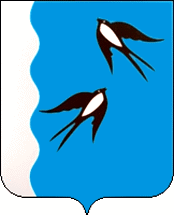 Внесение изменений в Генеральный план Сенькинского сельского поселения Добрянского муниципального района Пермского краяГЕНЕРАЛЬНЫЙ ПЛАНТом IПоложение о территориальном планированииШифр: А-27.786-16 ГП.ПТПДиректор ООО «Архивариус»                       К. Н. ГребенщиковМагнитогорск, 2016 г.СОСТАВ ПРОЕКТА
Генеральный планОсновная часть проектаТом I шифр А-27.786-16 ГП.ПТППоложение о территориальном планировании.Том I.I шифр А-27.786-16 ГП.ОЧПГрафические материалы:Материалы по обоснованию проекта (приложение к проекту гп)Том II шифр А-27.786-16 ГП.ПЗПояснительная записка.Том II.I шифр А-27.786-16 ГП.МОПГрафические материалы:План красных линийТом III шифр А-27.786-16 ПКЛГрафические материалы:Запись главного архитектораНастоящий проект разработан с соблюдением действующего законодательства в области архитектурной деятельности и градостроительства, техническими регламентами и санитарно-эпидемиологическими нормами.Генеральный план соответствует требованиям статьи 23 Градостроительного кодекса Российской Федерации от 29.12.2004 г. № 190-ФЗ.Главный архитектор проекта	 _________________	А.С. КомпаниецСостав участников проектаСодержаниеВВЕДЕНИЕ	81. СВЕДЕНИЯ О ВИДАХ, НАЗНАЧЕНИИ И НАИМЕНОВАНИЯХ ПЛАНИРУЕМЫХ ДЛЯ РАЗМЕЩЕНИЯ ОБЪЕКТОВ МЕСТНОГО ЗНАЧЕНИЯ ПОСЕЛЕНИЯ, ИХ ОСНОВНЫЕ ХАРАКТЕРИСТИКИ, ИХ МЕСТОПОЛОЖЕНИЕ (ДЛЯ ОБЪЕКТОВ МЕСТНОГО ЗНАЧЕНИЯ, НЕ ЯВЛЯЮЩИХСЯ ЛИНЕЙНЫМИ ОБЪЕКТАМИ, УКАЗЫВАЮТСЯ ФУНКЦИОНАЛЬНЫЕ ЗОНЫ), А ТАКЖЕ ХАРАКТЕРИСТИКИ ЗОН С ОСОБЫМИ УСЛОВИЯМИ ИСПОЛЬЗОВАНИЯ ТЕРРИТОРИЙ В СЛУЧАЕ, ЕСЛИ УСТАНОВЛЕНИЕ ТАКИХ ЗОН ТРЕБУЕТСЯ В СВЯЗИ С РАЗМЕЩЕНИЕМ ДАННЫХ ОБЪЕКТОВ	121.1 Сведения о видах, назначении и наименованиях планируемых для размещения объектов местного значения сельского поселения, их основные характеристики, их местоположение	121.2 Характеристики зон с особыми условиями использования территории	312. ПАРАМЕТРЫ ФУНКЦИОНАЛЬНЫХ ЗОН, А ТАКЖЕ СВЕДЕНИЯ О ПЛАНИРУЕМЫХ ДЛЯ РАЗМЕЩЕНИЯ В НИХ ОБЪЕКТАХ ФЕДЕРАЛЬНОГО ЗНАЧЕНИЯ, ОБЪЕКТАХ РЕГИОНАЛЬНОГО ЗНАЧЕНИЯ, ОБЪЕКТАХ МЕСТНОГО ЗНАЧЕНИЯ, ЗА ИСКЛЮЧЕНИЕМ ЛИНЕЙНЫХ ОБЪЕКТОВ	372.1 Параметры функциональных зон	372.2 Сведения о планируемых для размещения объектах федерального значения, объектах регионального значения, объектах местного значения, за исключением линейных объектов	39Карта планируемого размещения объектов местного значения. Карта границ населенных пунктов. Карта функциональных зон	43Карта планируемого размещения объектов местного значения. Карта границ населенных пунктов. Карта функциональных зон. с.Сенькино д.Меркушево	44Карта планируемого размещения объектов местного значения. Карта границ населенных пунктов. Карта функциональных зон. д.Бесмелята д.Тюлька	45Карта планируемого размещения объектов местного значения. Карта границ населенных пунктов. Карта функциональных зон. д.Большая Липовая	46Карта планируемого размещения объектов местного значения. Карта границ населенных пунктов. Карта функциональных зон. д.Гурино д.Яганята	47Карта планируемого размещения объектов местного значения. Карта границ населенных пунктов. Карта функциональных зон. д.Ершовка	48Карта планируемого размещения объектов местного значения. Карта границ населенных пунктов. Карта функциональных зон. д.Звоны	49Карта планируемого размещения объектов местного значения. Карта границ населенных пунктов. Карта функциональных зон. п.Камский	50Карта планируемого размещения объектов местного значения. Карта границ населенных пунктов. Карта функциональных зон. д.Комарово	51Карта планируемого размещения объектов местного значения. Карта границ населенных пунктов. Карта функциональных зон. д.Кононово	52Карта планируемого размещения объектов местного значения. Карта границ населенных пунктов. Карта функциональных зон. д.Костята, с.Усть-Гаревая	53Карта планируемого размещения объектов местного значения. Карта границ населенных пунктов. Карта функциональных зон. д.Патраки	54Карта планируемого размещения объектов местного значения. Карта границ населенных пунктов. Карта функциональных зон. д.Пахнино	55Карта планируемого размещения объектов местного значения. Карта границ населенных пунктов. Карта функциональных зон. д.Рассохи	56Карта планируемого размещения объектов местного значения. Карта границ населенных пунктов. Карта функциональных зон. с.Шемети	57ВВЕДЕНИЕПроект разработан ООО «Архивариус» по заказу Муниципального казенного учреждения «Управление градостроительства и инфраструктуры администрации Добрянского муниципального района» (Муниципальный контракт №57/16 от 05.05.2016г.) в соответствии с:- Градостроительным кодексом РФ от 29.12.2004 № 190-ФЗ;- Земельным Кодексом РФ от 25.10.2001 № 136-ФЗ; - Водным Кодексом РФ от 03.06.2006 № 74-ФЗ;- Лесным Кодексом РФ от 04.12.2006 № 200-ФЗ;- Федеральным законом от 06.10.2003 № 131-ФЗ «Об общих принципах организации местного самоуправления в РФ»;- Федеральным законом от 18.06.2001 № 78-ФЗ «О землеустройстве»;- Федеральным законом от 14.03.1995 № 33-ФЗ «Об особо охраняемых территориях»;- Федеральным законом от 25.06.2002 № 73-ФЗ «Об объектах культурного наследия, памятниках истории и культуры народов Российской Федерации»;- Федеральным законом от 30.03.1999 № 52-ФЗ «О санитарно-эпидемиологическом благополучии населения»;- Федеральным законом от 21.12.1994 № 68-ФЗ «О защите населения и территорий от чрезвычайных ситуаций природного и техногенного характера»;- Федеральным законом от 10.01.2002 № 7-ФЗ «Об охране окружающей среды»;- Федеральным законом от 21.12.1994 № 69-ФЗ «О пожарной безопасности»;- Федеральным законом от 24.07.2007 № 221-ФЗ «О государственном кадастре недвижимости»;- Федеральным законом от 15.04.1998 N 66-ФЗ «О садоводческих, огороднических и дачных некоммерческих объединениях граждан»;- Федеральным законом от 22.07.2008 № 123-ФЗ «Технический регламент о требованиях пожарной безопасности»;- Федеральным законом от 26.03.2003 № 35-ФЗ «Об электроэнергетике»;- Федеральным законом от 27.07.2010 № 190-ФЗ «О теплоснабжении»;- Федеральным законом от 21.07.2011 № 256-ФЗ «О безопасности объектов топливно-энергетического комплекса»;- Федеральным законом от 31.03.1999 № 69-ФЗ «О газоснабжении в Российской Федерации»;- Федеральным законом от 07.12.2011 № 416-ФЗ «О водоснабжении и водоотведении»;- Федеральным законом от 07.07.2003 № 126-ФЗ «О связи»;- Федеральным законом от 04.12.2007 № 329-ФЗ «О физической культуре и спорте в Российской Федерации»;- Федеральным законом от 21.07.1997 № 116-ФЗ «О промышленной безопасности опасных производственных объектов»;- Федеральным законом от 30.12.2015 N 431-ФЗ «О геодезии, картографии и пространственных данных и о внесении изменений в отдельные законодательные акты Российской Федерации»;- СНиП 11-04-2003 «Инструкция о порядке разработки, согласования, экспертизы и утверждения градостроительной документации»;- Методическими рекомендациями по разработке проектов генеральных планов поселений и городских округов (утв. Приказом Министерства регионального развития РФ от 26.05.2011 г. № 244);- СП 42.13330.2016 «СНиП 2.07.01-89* Градостроительство. Планировка и застройка городских и сельских поселений» (утв. Приказом Минстроя России от 30.12.2016 г. № 1034/пр);- СанПиН 2.2.1/2.1.1.1200-03 «Санитарно-защитные зоны и санитарная классификация предприятий, сооружений и иных объектов»;- Действующим законодательством в области архитектурной деятельности и градостроительства, строительными и санитарно-эпидемиологическими нормами;- Постановлением Правительства РФ от 3 февраля 2014 года № 71 «Об утверждении Правил направления органами государственной власти и органами местного самоуправления документов, необходимых для внесения сведений в государственный кадастр недвижимости, в федеральный орган исполнительной власти, уполномоченный в области государственной регистрации прав на недвижимое имущество и сделок с ним, кадастрового учета и ведения государственного кадастра недвижимости, а также о требованиях к формату таких документов в электронной форме»;- Постановлением Правительства РФ от 30 июля 2009 года № 621 «Об утверждении формы карты (плана) объекта землеустройства и требований к ее составлению»;- Постановлением Правительства Российской Федерации от 25.04.2012 № 390 «О противопожарном режиме»;- Постановлением Правительства Российской Федерации от 17.10.2009 № 823 «О схемах и программах перспективного развития электроэнергетики»;- Постановлением Правительства Российской Федерации от 08.08.2012 № 808 «Об организации теплоснабжения в Российской Федерации и о внесении изменений в некоторые акты Правительства Российской Федерации»;- Постановлением Правительства Российской Федерации от 05.09.2013 № 782 «О схемах водоснабжения и водоотведения»;- Постановлением Правительства Российской Федерации от 29.10.2010 № 870 «Об утверждении технического регламента о безопасности сетей газораспределения и газопотребления»;- Постановление Правительства Российской Федерации от 24.02.2009 № 160 «О порядке установления охранных зон объектов электросетевого хозяйства и особых условий использования земельных участков, расположенных в границах таких зон»; - Постановление Правительства Российской Федерации от 20.11.2000 № 878 «Об утверждении Правил охраны газораспределительных сетей»;- Постановлением Правительства РФ от 20.08.2009 №688 «Об утверждении правил установления на местности границ объектов землеустройства»;- Постановление Госгортехнадзора России от 22.04.1992 № 9 «Правила охраны магистральных трубопроводов»;- Приказом Министерства регионального развития РФ от 07.12.2016 N 793 «Об утверждении требований к описанию и отображению в документах территориального планирования объектов федерального значения, объектов регионального значения, объектов местного значения»;- Приказом Министерства регионального развития РФ от 27.03.2012 № 69 «Об утверждении порядка согласования проектов документов территориального планирования муниципальных образований, состава и порядка работы согласительной комиссии при согласовании проектов документов территориального планирования муниципальных образований»; - Приказом Министерства регионального развития РФ от 01.09.2014 № 540 «Об утверждении классификатора видов разрешенного использования земельных участков»;- Приказом Министерства регионального развития РФ от 26.05.2011 № 244 «Об утверждении методических рекомендаций по разработке проектов генеральных планов поселений и городских округов»;- Приказом Министерства экономического развития Российской Федерации от 20.10.2010 № 503 «Об установлении требований к формату документов, представляемых в электронном виде в процессе информационного взаимодействия при ведении государственного кадастра недвижимости»;- Приказом от 1.08.2014 № П/369 "О реализации информационного взаимодействия при ведении государственного кадастра недвижимости в электронном виде";- Приказом Минэкономразвития России от 01.09.2014 N 540 "Об утверждении классификатора видов разрешенного использования земельных участков";- Приказом Минэкономразвития России от 3.06.2011 № 267 «Об утверждении порядка описания местоположения границ объектов землеустройства»;- Приказом Министерства энергетики Российской Федерации от 29.07.2011 № 316 «Об утверждении схемы размещения генерирующих объектов электроэнергетики на основе использования возобновляемых источников энергии на территории Российской Федерации»;- Приказом Министерства энергетики Российской Федерации от 13.08.2012 № 387 «Об утверждении схемы и программы развития Единой энергетической системы России на 2012 - 2018 годы»;- Приказом Федерального агентства лесного хозяйства от 10.06.2011 № 223 «Об утверждении правил использования лесов для строительства, реконструкции, эксплуатации линейных объектов»;- Приказом Министерства регионального развития Российской Федерации от 02.04.2013 № 123 «Об утверждении технико-технологических требований к обеспечению взаимодействия федеральной государственной информационной системы территориального планирования с другими информационными системами»;- Приказом Министерства регионального развития Российской Федерации от 02.04.2013 № 127 «Об утверждении требований к структуре и форматам информации, составляющей информационный ресурс федеральной государственной системы территориального планирования»;- Правилами устройства электроустановок, утвержденными приказом Министерства энергетики Российской Федерации от 20.06.2003 № 242;- Законом Пермского края от 12.05.2006 №3019-680 «Об установлении административно-территориальных границ населенных пунктов Добрянского района».При разработке генерального плана использованы следующие материалы:1. Утвержденная градостроительная документация:- Схема территориального планирования Российской Федерации в области здравоохранения, утвержденная Распоряжением Правительства Российской Федерации от 22.12.2012 № 2607-р;- Схема территориального планирования Российской Федерации в области высшего профессионального образования, утвержденная Распоряжением Правительства Российской Федерации от 26.02.2013 № 247-р;- Схема территориального планирования Российской Федерации в области федерального транспорта (железнодорожного, воздушного, морского, внутреннего водного транспорта) и автомобильных дорог федерального значения, утвержденная Распоряжением Правительства Российской Федерации от 19.03.2013 № 384-р (с изменениями);- Схема территориального планирования Российской Федерации в области федерального транспорта (в части трубопроводного транспорта), утвержденная Распоряжением Правительства Российской Федерации от 06.05.2015 № 816-р (с изменениями); - Схема территориального планирования Российской Федерации в области энергетики, утвержденная Распоряжением Правительства Российской Федерации от 01.08.2016 № 1634-р (с изменениями);- Схема территориального планирования Российской Федерации в области обороны страны и безопасности государства, утвержденная Указом президента Российской Федерации от 10.12.2015 № 615сс;- Схема территориального планирования Пермского края, утвержденная Постановлением Правительства Пермского края; от 27.10.2009г. №780-п;- Схема территориального планирования Добрянского муниципального района Пермского края, утвержденная решением Земского Собрания Добрянского муниципального района от 25.12.2013г. № 710;- Генеральный план Сенькинского сельского поселения Добрянского муниципального района Пермского края, утвержденный Решением Совета депутатов Сенькинского сельского поселения от 02.08.2010г. № 92;- Правила землепользования и застройки Сенькинского сельского поселения Добрянского муниципального района Пермского края, утвержденные Решением Совета депутатов Сенькинского сельского поселения от 25.05.2014г. № 52.2. Исходные данные, выданные Администрацией Пермского края, в т.ч. техническое задание.3. Границы соседних землевладений, отводов участков под все виды использования сформированы на основании кадастрового плана территории (выписка из государственного кадастра недвижимости), предоставленного филиалом федерального государственного бюджетного учреждения «Федеральная кадастровая палата Федеральной службы государственной регистрации, кадастра и картографии» по Пермскому краю.Общая частьВ соответствии со статьей 23 Градостроительного кодекса РФ Генеральный план поселения содержит:1) положение о территориальном планировании;2) карту планируемого размещения объектов местного значения поселения или городского округа;3) карту границ населенных пунктов (в том числе границ образуемых населенных пунктов), входящих в состав поселения или городского округа;4) карту функциональных зон поселения или городского округа.Положение о территориальном планировании, содержащееся в генеральном плане, включает в себя:1) сведения о видах, назначении и наименованиях планируемых для размещения объектов местного значения поселения, городского округа, их основные характеристики, их местоположение (для объектов местного значения, не являющихся линейными объектами, указываются функциональные зоны), а также характеристики зон с особыми условиями использования территорий в случае, если установление таких зон требуется в связи с размещением данных объектов;2) параметры функциональных зон, а также сведения о планируемых для размещения в них объектах федерального значения, объектах регионального значения, объектах местного значения, за исключением линейных объектов.На картах соответственно отображаются:1) планируемые для размещения объекты местного значения поселения, городского округа, относящиеся к следующим областям:а) электро-, тепло-, газо- и водоснабжение населения, водоотведение;б) автомобильные дороги местного значения;в) физическая культура и массовый спорт, образование, здравоохранение, утилизация и переработка бытовых и промышленных отходов в случае подготовки генерального плана городского округа;г) иные области в связи с решением вопросов местного значения поселения, городского округа;2) границы населенных пунктов (в том числе границы образуемых населенных пунктов), входящих в состав поселения или городского округа;3) границы и описание функциональных зон с указанием планируемых для размещения в них объектов федерального значения, объектов регионального значения, объектов местного значения (за исключением линейных объектов) и местоположения линейных объектов федерального значения, линейных объектов регионального значения, линейных объектов местного значения.Расчетные сроки проекта.Проектом определено развитие муниципального образования до 2036 года (расчетный срок ГП - 20 лет), с выделением мероприятий, подлежащих первоочередной реализации - до 2026 года (1 очередь - 10 лет). Исходный год - 2016г.1. СВЕДЕНИЯ О ВИДАХ, НАЗНАЧЕНИИ И НАИМЕНОВАНИЯХ ПЛАНИРУЕМЫХ ДЛЯ РАЗМЕЩЕНИЯ ОБЪЕКТОВ МЕСТНОГО ЗНАЧЕНИЯ ПОСЕЛЕНИЯ, ИХ ОСНОВНЫЕ ХАРАКТЕРИСТИКИ, ИХ МЕСТОПОЛОЖЕНИЕ (ДЛЯ ОБЪЕКТОВ МЕСТНОГО ЗНАЧЕНИЯ, НЕ ЯВЛЯЮЩИХСЯ ЛИНЕЙНЫМИ ОБЪЕКТАМИ, УКАЗЫВАЮТСЯ ФУНКЦИОНАЛЬНЫЕ ЗОНЫ), А ТАКЖЕ ХАРАКТЕРИСТИКИ ЗОН С ОСОБЫМИ УСЛОВИЯМИ ИСПОЛЬЗОВАНИЯ ТЕРРИТОРИЙ В СЛУЧАЕ, ЕСЛИ УСТАНОВЛЕНИЕ ТАКИХ ЗОН ТРЕБУЕТСЯ В СВЯЗИ С РАЗМЕЩЕНИЕМ ДАННЫХ ОБЪЕКТОВ1.1 Сведения о видах, назначении и наименованиях планируемых для размещения объектов местного значения сельского поселения, их основные характеристики, их местоположениеПроектом предусмотрено размещение объектов местного значения в области электроснабжения, газоснабжения, автомобильных дорог, образования, физической культуры и массового спорта, а также обеспечения связью, теплоснабжением, водоснабжением, водоотведением, объектами коммунально-бытовых услуг, социального обеспечения, объектами культуры. Состав и размещение объектов жилищного строительства, торговли, сферы услуг, аптек, мобильных объектов, инженерной инфраструктуры необходимо предусмотреть при разработке проектов планировок.Таблица 1Сведения о видах, назначении и наименованиях планируемых для размещения объектов местного значения, их основные характеристики, их местоположение1.2 Характеристики зон с особыми условиями использования территорииВ границах населенных пунктов устанавливаются следующие зоны с особыми условиями использования территории:Санитарно-защитные зоныВ санитарно-защитной зоне не допускается размещать: жилую застройку, включая отдельные жилые дома, ландшафтно-рекреационные зоны, зоны отдыха, территории курортов, санаториев и домов отдыха, территорий садоводческих товариществ и коттеджной застройки, коллективных или индивидуальных дачных и садово-огородных участков, а также других территорий с нормируемыми показателями качества среды обитания; спортивные сооружения, детские площадки, образовательные и детские учреждения, лечебно-профилактические и оздоровительные учреждения общего пользования.Санитарно-защитные зоны от сельскохозяйственных и производственно-коммунальных предприятийДля предприятий устанавливаются следующие ориентировочные размеры санитарно-защитных зон:- промышленные объекты и производства первого класса - 1000 м;- промышленные объекты и производства второго класса - 500 м;- промышленные объекты и производства третьего класса - 300 м;- промышленные объекты и производства четвертого класса - 100 м;- промышленные объекты и производства пятого класса - 50 м.Полный перечень предприятий содержится в Томе II ПЗ.Санитарно-защитные зоны от объектов инженерной инфраструктуры- санитарно-защитная зона от трансформаторной подстанции - 20 м;- санитарно-защитная зона от газорегуляторного пункта - 10 м;- санитарно-защитная зона от газораспределительной станции - 300 м;- санитарно-защитная зона от канализационных очистных сооружений - 100, 150, 300м;- санитарно-защитная зона от локальных очистных сооружений - 15-30 м;- санитарно-защитная зона от ливневых очистных сооружений - 15-30 м.Санитарные разрывыХарактеристика и режим использования аналогичен режиму для санитарно-защитных зон.Санитарные разрывы от автомагистралей.Величина санитарного разрыва от бровки земляного полотна автомобильных дорог до застройки необходимо принимать не менее для дорог:- I, II, III категорий до жилой застройки — 100 м, до садоводческих, огороднических, дачных объединений — 50 м;- IV категории до жилой застройки — 50 м, до садоводческих огороднических, дачных объединений — 25 м.Санитарные разрывы от объектов сетевого хозяйства электроэнергетикиДля ВЛ 330 кВ санитарный разрыв составляет 20 м по обе стороны от ВЛ.Санитарные разрывы от сооружений для хранения легкового транспортаСогласно СанПиН 2.2.1/2.1.1.1200-03, на территории располагаются санитарные разрывы от стоянок легкового транспорта.Таблица 2Разрыв от сооружений для хранения легкового автотранспорта до объектов застройкиЗооветеринарные разрывыУстановление зооветеринарных разрывов на местности производится в составе проектной документации на стадии генеральных планов сельскохозяйственных предприятий.Водоохранные зоныВ границах водоохранных зон запрещаются: 1) использование сточных вод в целях регулирования плодородия почв; 2) размещение кладбищ, скотомогильников, мест захоронения отходов производства и потребления, химических, взрывчатых, токсичных, отравляющих и ядовитых веществ, пунктов захоронения радиоактивных отходов; 3) осуществление авиационных мер по борьбе с вредными организмами; 4) движение и стоянка транспортных средств (кроме специальных транспортных средств), за исключением их движения по дорогам и стоянки на дорогах и в специально оборудованных местах, имеющих твердое покрытие; 5) размещение автозаправочных станций, складов горюче-смазочных материалов (за исключением случаев, если автозаправочные станции, склады горюче-смазочных материалов размещены на территориях портов, судостроительных и судоремонтных организаций, инфраструктуры внутренних водных путей при условии соблюдения требований законодательства в области охраны окружающей среды и Водного Кодекса), станций технического обслуживания, используемых для технического осмотра и ремонта транспортных средств, осуществление мойки транспортных средств;6) размещение специализированных хранилищ пестицидов и агрохимикатов, применение пестицидов и агрохимикатов; 7) сброс сточных, в том числе дренажных, вод; 8) разведка и добыча общераспространенных полезных ископаемых (за исключением случаев, если разведка и добыча общераспространенных полезных ископаемых осуществляются пользователями недр, осуществляющими разведку и добычу иных видов полезных ископаемых, в границах предоставленных им в соответствии с законодательством Российской Федерации о недрах горных отводов и (или) геологических отводов на основании утвержденного технического проекта в соответствии со статьей 19.1 Закона Российской Федерации от 21.02.1992 N 2395-1 "О недрах"). В границах водоохранных зон допускаются проектирование, строительство, реконструкция, ввод в эксплуатацию, эксплуатация хозяйственных и иных объектов при условии оборудования таких объектов сооружениями, обеспечивающими охрану водных объектов от загрязнения, засорения, заиления и истощения вод в соответствии с водным законодательством и законодательством в области охраны окружающей среды. Выбор типа сооружения, обеспечивающего охрану водного объекта от загрязнения, засорения, заиления и истощения вод, осуществляется с учетом необходимости соблюдения установленных в соответствии с законодательством в области охраны окружающей среды нормативов допустимых сбросов загрязняющих веществ, иных веществ и микроорганизмов. В целях настоящей статьи под сооружениями, обеспечивающими охрану водных объектов от загрязнения, засорения, заиления и истощения вод, понимаются:1) централизованные системы водоотведения (канализации), централизованные ливневые системы водоотведения;2) сооружения и системы для отведения (сброса) сточных вод в централизованные системы водоотведения (в том числе дождевых, талых, инфильтрационных, поливомоечных и дренажных вод), если они предназначены для приема таких вод;3) локальные очистные сооружения для очистки сточных вод (в том числе дождевых, талых, инфильтрационных, поливомоечных и дренажных вод), обеспечивающие их очистку исходя из нормативов, установленных в соответствии с требованиями законодательства в области охраны окружающей среды и Водного Кодекса;4) сооружения для сбора отходов производства и потребления, а также сооружения и системы для отведения (сброса) сточных вод (в том числе дождевых, талых, инфильтрационных, поливомоечных и дренажных вод) в приемники, изготовленные из водонепроницаемых материалов.В границах прибрежных защитных полос наряду с вышеперечисленными ограничениями запрещаются:1) распашка земель;2) размещение отвалов размываемых грунтов;3) выпас сельскохозяйственных животных, организация для них летних лагерей, ванн.Таблица 3Характеристика наиболее крупных рекРыбоохранная зона (водного объекта рыбохозяйственного значения)Ширина рыбоохранной зоны рек и ручьев устанавливается от их истока до устья и составляет для рек и ручьев протяженностью до 10 километров - 50 метров, от 10 до 50 километров - 100 метров, от 50 километров и более - 200 метров. Ширина рыбоохранной зоны озера, водохранилища, за исключением водохранилища, расположенного на водотоке, или озера, расположенного внутри болота, устанавливается в размере 50 метров. Ширина рыбоохранной зоны водохранилища, расположенного на водотоке, устанавливается равной ширине рыбоохранной зоны этого водотока. Ширина рыбоохранных зон магистральных или межхозяйственных каналов совпадает по ширине с полосами отводов таких каналов. Рыбоохранные зоны для рек, ручьев или их частей, помещенных в закрытые коллекторы, не устанавливаются. Ширина рыбоохранных зон рек, ручьев, озер, водохранилищ, имеющих особо ценное рыбохозяйственное значение (места нагула, зимовки, нереста и размножения водных биологических ресурсов), устанавливается в размере 200 метров. Ширина рыбоохранных зон прудов, обводненных карьеров, имеющих гидравлическую связь с реками, ручьями, озерами, водохранилищами и морями, составляет 50 метров.К водоемам, имеющим рыбохозяйственное значение, относятся р.Кама, а так же малые реки и притоки. Р.Кама является объектом высшей рыбохозяйственной категории.Зоны санитарной охраны источников водоснабженияТребуется разработка и утверждение проектов зон ЗСО для всех источников водоснабжения.Подземный водозаборГраница первого пояса устанавливается на расстоянии не менее 30 м от водозабора - при использовании защищенных подземных вод и на расстоянии не менее 50 м - при использовании недостаточно защищенных подземных вод. Граница второго и третьего пояса ЗСО определяется гидродинамическими расчетами.В первом поясе ЗСО подземных водозаборов не допускается:- посадка высокоствольных деревьев;- все виды строительства, не имеющие непосредственного отношения к эксплуатации, реконструкции и расширению водопроводных сооружений;- прокладка трубопроводов различного назначения;- размещение жилых и хозяйственно-бытовых зданий;- проживание людей;- применение удобрений и ядохимикатов.Во втором и третьем поясе ЗСО подземных водозаборов не допускается:- закачка отработанных вод в подземные горизонты, подземного складирования твердых отходов и разработки недр земли,- размещение складов горюче-смазочных материалов, ядохимикатов и минеральных удобрений, накопителей промстоков, шламохранилищ и других объектов, обусловливающих опасность химического загрязнения подземных вод.Во втором поясе ЗСО подземных водозаборов не допускается:- размещение мест захоронения, скотомогильников, полей ассенизации, полей фильтрации, навозохранилищ, силосных траншей, животноводческих и птицеводческих предприятий и других объектов, обусловливающих опасность микробного загрязнения подземных вод;- применение удобрений и ядохимикатов; - рубка леса главного пользования.Водопроводные сооруженияГраница первого пояса ЗСО водопроводных сооружений принимается на расстоянии:- от стен запасных и регулирующих ёмкостей, фильтров и контактных осветлителей - не менее 30 м;- от водонапорных башен - не менее 10 м;- от остальных помещений (отстойники, реагентное хозяйство, склад хлора, насосные станции и др.) - не менее 15м.Ширину санитарно-защитной полосы следует принимать по обе стороны от крайних линий водопровода:а) при отсутствии грунтовых вод не менее 10 м при диаметре водоводов до 1 000 мм и не менее 20 м при диаметре водоводов более 1 000 мм;б) при наличии грунтовых вод - не менее 50 м вне зависимости от диаметра водоводов.В пределах санитарно-защитной полосы водоводов должны отсутствовать источники загрязнения почвы и грунтовых вод. Не допускается прокладка водоводов по территории свалок, полей ассенизации, полей фильтрации, полей орошения, кладбищ, скотомогильников, а также прокладка магистральных водоводов по территории промышленных и сельскохозяйственных предприятий.Охранные зоны Охранные зоны трубопроводовДля газораспределительных сетей устанавливаются следующие охранные зоны:а) вдоль трасс наружных газопроводов - в виде территории, ограниченной условными линиями, проходящими на расстоянии 2-х метров с каждой стороны газопровода;б) вдоль трасс подземных газопроводов из полиэтиленовых труб при использовании медного провода для обозначения трассы газопровода - в виде территории, ограниченной условными линиями, проходящими на расстоянии 3 метров от газопровода со стороны провода и 2 метров - с противоположной стороны;в) вдоль трасс наружных газопроводов на вечномерзлых грунтах независимо от материала труб - в виде территории, ограниченной условными линиями, проходящими на расстоянии 10 метров с каждой стороны газопровода;г) вокруг отдельно стоящих газорегуляторных пунктов - в виде территории, ограниченной замкнутой линией, проведенной на расстоянии 10 метров от границ этих объектов. Для газорегуляторных пунктов, пристроенных к зданиям, охранная зона не регламентируется;д) вдоль подводных переходов газопроводов через судоходные и сплавные реки, озера, водохранилища, каналы - в виде участка водного пространства от водной поверхности до дна, заключенного между параллельными плоскостями, отстоящими на 100 м с каждой стороны газопровода;е) вдоль трасс межпоселковых газопроводов, проходящих по лесам и древесно - кустарниковой растительности, - в виде просек шириной 6 метров, по 3 метра с каждой стороны газопровода. Для надземных участков газопроводов расстояние от деревьев до трубопровода должно быть не менее высоты деревьев в течение всего срока эксплуатации газопровода.Охранные зоны объектов электросетевого хозяйстваОхранные зоны устанавливаются:а) вдоль воздушных линий электропередачи - в виде части поверхности участка земли и воздушного пространства (на высоту, соответствующую высоте опор воздушных линий электропередачи), ограниченной параллельными вертикальными плоскостями, отстоящими по обе стороны линии электропередачи от крайних проводов при неотклоненном их положении на следующем расстоянии, м:2 - для ВЛ напряжением до 1 кВ; 10 - для ВЛ напряжением от 1 до 20 кВ;15 - для ВЛ напряжением 35 кВ; 20 - для ВЛ напряжением 110 кВ; б) вдоль подземных кабельных линий электропередачи - в виде части поверхности участка земли, расположенного под ней участка недр (на глубину, соответствующую глубине прокладки кабельных линий электропередачи), ограниченной параллельными вертикальными плоскостями, отстоящими по обе стороны линии электропередачи от крайних кабелей на расстоянии 1 метра (при прохождении кабельных линий напряжением до 1 киловольта под тротуарами - на 0,6 метра в сторону зданий и сооружений и на 1 метр в сторону проезжей части улицы);в) вдоль подводных кабельных линий электропередачи - в виде водного пространства от водной поверхности до дна, ограниченного вертикальными плоскостями, отстоящими по обе стороны линии от крайних кабелей на расстоянии 100 метров;г) вдоль переходов воздушных линий электропередачи через водоемы (реки, каналы, озера и др.) - в виде воздушного пространства над водной поверхностью водоёмов (на высоту, соответствующую высоте опор воздушных линий электропередачи), ограниченного вертикальными плоскостями, отстоящими по обе стороны линии электропередачи от крайних проводов при неотклоненном их положении для судоходных водоёмов на расстоянии 100 метров, для несудоходных водоёмов - на расстоянии, предусмотренном для установления охранных зон вдоль воздушных линий электропередачи.Для электроподстанций размер санитарно-защитной зоны устанавливается в зависимости от типа (открытые, закрытые), Мощности на основании расчетов физического воздействия на атмосферный воздух, а также результатов натурных измерений.Охранные зоны линий и сооружений связиУстанавливаются охранные зоны с особыми условиями использования:- для подземных кабельных и для воздушных линий связи и линий радиофикации, расположенных вне населенных пунктов на безлесных участках, - в виде участков земли вдоль этих линий, определяемых параллельными прямыми, отстоящими от трассы подземного кабеля связи или от крайних проводов воздушных линий связи и линий радиофикации не менее чем на 2 метра с каждой стороны;- для морских кабельных линий связи и для кабелей связи при переходах через судоходные и сплавные реки, озера, водохранилища и каналы (арыки) - в виде участков водного пространства по всей глубине от водной поверхности до дна, определяемых параллельными плоскостями, отстоящими от трассы Морского кабеля на 0,25 Морской мили с каждой стороны или от трассы кабеля при переходах через реки, озера, водохранилища и каналы (арыки) на 100 метров с каждой стороны;- для наземных и подземных необслуживаемых усилительных и регенерационных пунктов на кабельных линиях связи - в виде участков земли, определяемых замкнутой линией, отстоящей от центра установки усилительных и регенерационных пунктов или от границы их обвалования не менее чем на 3 метра и от контуров заземления не менее чем на 2 метра;Создаются просеки в лесных массивах и зеленых насаждениях:- при высоте насаждений менее 4 метров - шириной не менее расстояния между крайними проводами воздушных линий связи и линий радиофикации плюс 4 метра (по 2 метра с каждой стороны от крайних проводов до ветвей деревьев);- при высоте насаждений более 4 метров - шириной не менее расстояния между крайними проводами воздушных линий связи и линий радиофикации плюс 6 метров (по 3 метра с каждой стороны от крайних проводов до ветвей деревьев);- вдоль трассы кабеля связи - шириной не менее 6 метров (по 3 метра с каждой стороны от кабеля связи).Зоны охраны объектов культурного наследияТаблица 4Список объектов культурного наследияОхранные зоны геодезических пунктовОхранной зоной геодезического пункта является земельный участок, на котором расположен геодезический пункт, и полоса земли шириной 1 метр, примыкающая с внешней стороны к границе пункта.Придорожная полоса автомобильных дорогШирина придорожной полосы устанавливается в зависимости от категории автомобильной дороги в размере, м: 50 - для автомобильных дорог III и IV категорий; 25 - для автомобильных дорог V категории.Зона ограничения до жилой застройки. Расстояния от бровки земляного полотна указанных дорог до застройки необходимо принимать не менее, м: до жилой застройки - 100; садово-дачной застройки - 50; для дорог IV категории - соответственно 50 и 25. Со стороны жилой и общественной застройки поселений, садоводческих товариществ следует предусматривать вдоль дороги полосу зеленых насаждений шириной не менее 10 м.В случае нахождения существующей жилой застройки в пределах зоны ограничения до жилой застройки необходим комплекс мер по обеспечению экологических и санитарно-гигиенических требований к существующей застройке. В качестве мероприятий могут быть разработка проектов зон ограничений с компенсирующими мероприятиями в виде шумозащитных экранов, зеленых насаждений.Площади залегания полезных ископаемыхПлощади залегания полезных ископаемых устанавливаются в составе проектной документации на установление границ горных отводов.2. ПАРАМЕТРЫ ФУНКЦИОНАЛЬНЫХ ЗОН, А ТАКЖЕ СВЕДЕНИЯ О ПЛАНИРУЕМЫХ ДЛЯ РАЗМЕЩЕНИЯ В НИХ ОБЪЕКТАХ ФЕДЕРАЛЬНОГО ЗНАЧЕНИЯ, ОБЪЕКТАХ РЕГИОНАЛЬНОГО ЗНАЧЕНИЯ, ОБЪЕКТАХ МЕСТНОГО ЗНАЧЕНИЯ, ЗА ИСКЛЮЧЕНИЕМ ЛИНЕЙНЫХ ОБЪЕКТОВ2.1 Параметры функциональных зонЗоны жилой застройкиЖ2 - Зона застройки малоэтажными жилыми домами.Зона предназначена для размещения жилых помещений различного вида и обеспечение проживания в них. К жилой застройке относятся здания (помещения в них), предназначенные для проживания человека, за исключением зданий (помещений), используемых:- с целью извлечения предпринимательской выгоды из предоставления жилого помещения для временного проживания в них (гостиницы, дома отдыха);- для проживания с одновременным осуществлением лечения или социального обслуживания населения (санатории, дома ребенка, дома престарелых, больницы);- как способ обеспечения непрерывности производства (вахтовые помещения, служебные жилые помещения на производственных объектах);- как способ обеспечения деятельности режимного учреждения (казармы, караульные помещения, места лишения свободы, содержания под стражей).Зоны общественного использования объектов капитального строительстваО1 - Зона размещения объектов социального и коммунально-бытового назначения;Зона предназначена для размещения объектов капитального строительства в целях обеспечения удовлетворения бытовых, социальных и духовных потребностей человека.Зоны производственной деятельностиП1 - Производственная зона;Зона производственной деятельности предназначена для размещения объектов капитального строительства в целях добычи недр, их переработки, изготовления вещей промышленным способом; объектов коммунального назначения с технологическими процессами, являющимися источниками выделения производственных вредностей в окружающую среду; объектов инженерной и транспортной структур, а также для установления санитарно-защитных зон таких объектов. Благоустройство территории производственной и санитарно-защитной зон осуществляется за счет собственников производственных объектов.Зоны инженерной инфраструктурыИ - Зоны инженерной инфраструктуры.Зона предназначена для размещения объектов инженерной инфраструктуры.Зоны транспортаТ - Зоны транспортной инфраструктуры.Зона транспорта предназначена для размещения различного рода путей сообщения и сооружений, используемых для перевозки людей или грузов, либо передачи веществ. Создание правовых условий градостроительной деятельности при создании структуры связи и транспорта.Зоны сельскохозяйственного использованияСХ1 - Зона сельскохозяйственных угодий;СХ2 - Зона, занятая объектами сельскохозяйственного назначения.Зона предназначена для ведения сельского хозяйства, в том числе размещение зданий и сооружений, используемых для хранения и переработки сельскохозяйственной продукции.Зоны специального назначения СП - Зона специального назначения, связанная с захоронениями.Зона предназначена для размещения объектов, связанных с ритуальной деятельностью.Зоны рекреационного назначенияР - Зона рекреационного назначения.Зона предназначена для размещения мест рекреационного назначения.Таблица 4Параметры развития градостроительных зон2.2 Сведения о планируемых для размещения объектах федерального значения, объектах регионального значения, объектах местного значения, за исключением линейных объектовТаблица 5Сведения о планируемых для размещения объектах регионального значенияТаблица 6Сведения о планируемых для размещения объектах местного значенияКарта планируемого размещения объектов местного значения. Карта границ населенных пунктов. Карта функциональных зон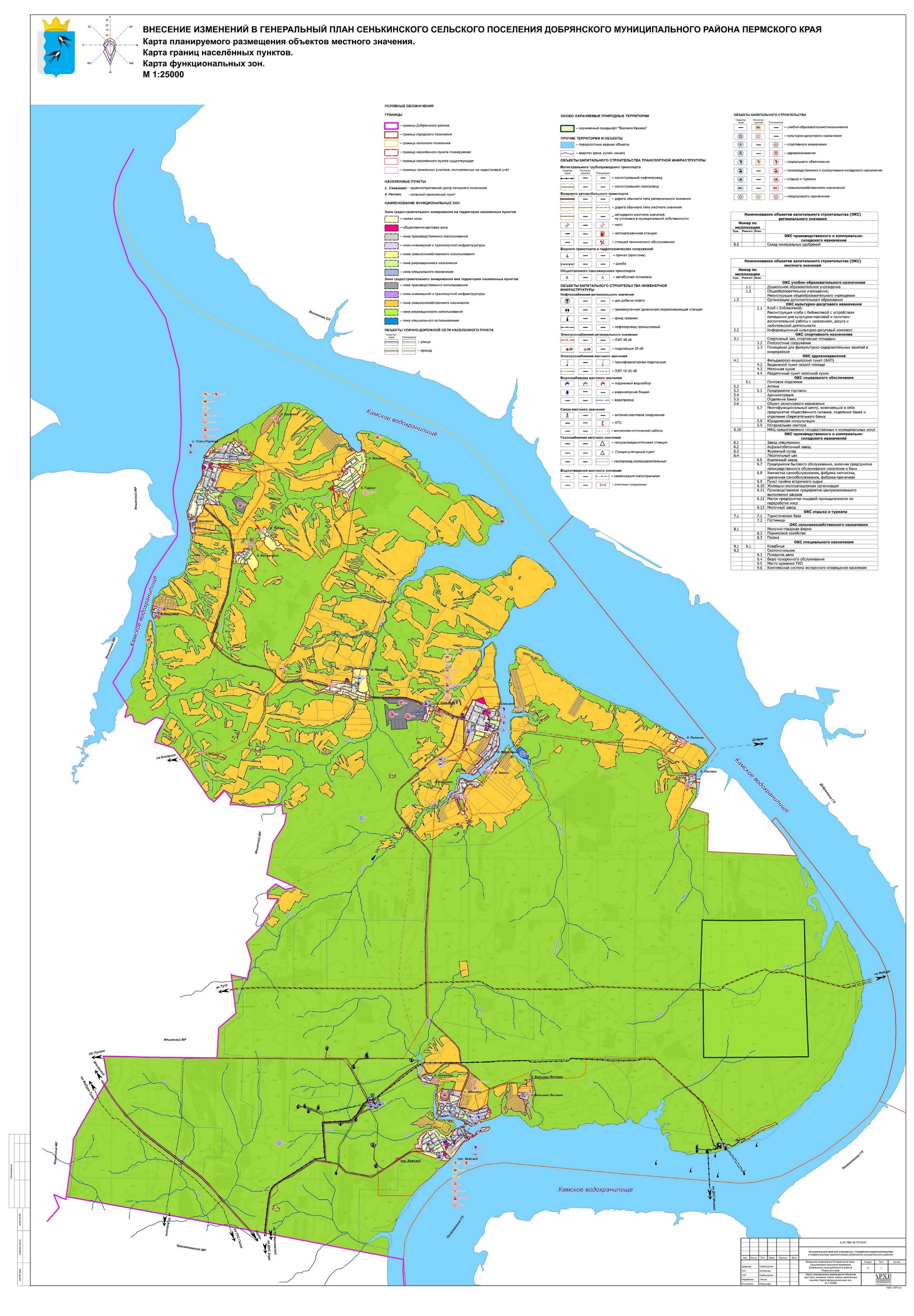 Карта планируемого размещения объектов местного значения. Карта границ населенных пунктов. Карта функциональных зон. с.Сенькино д.Меркушево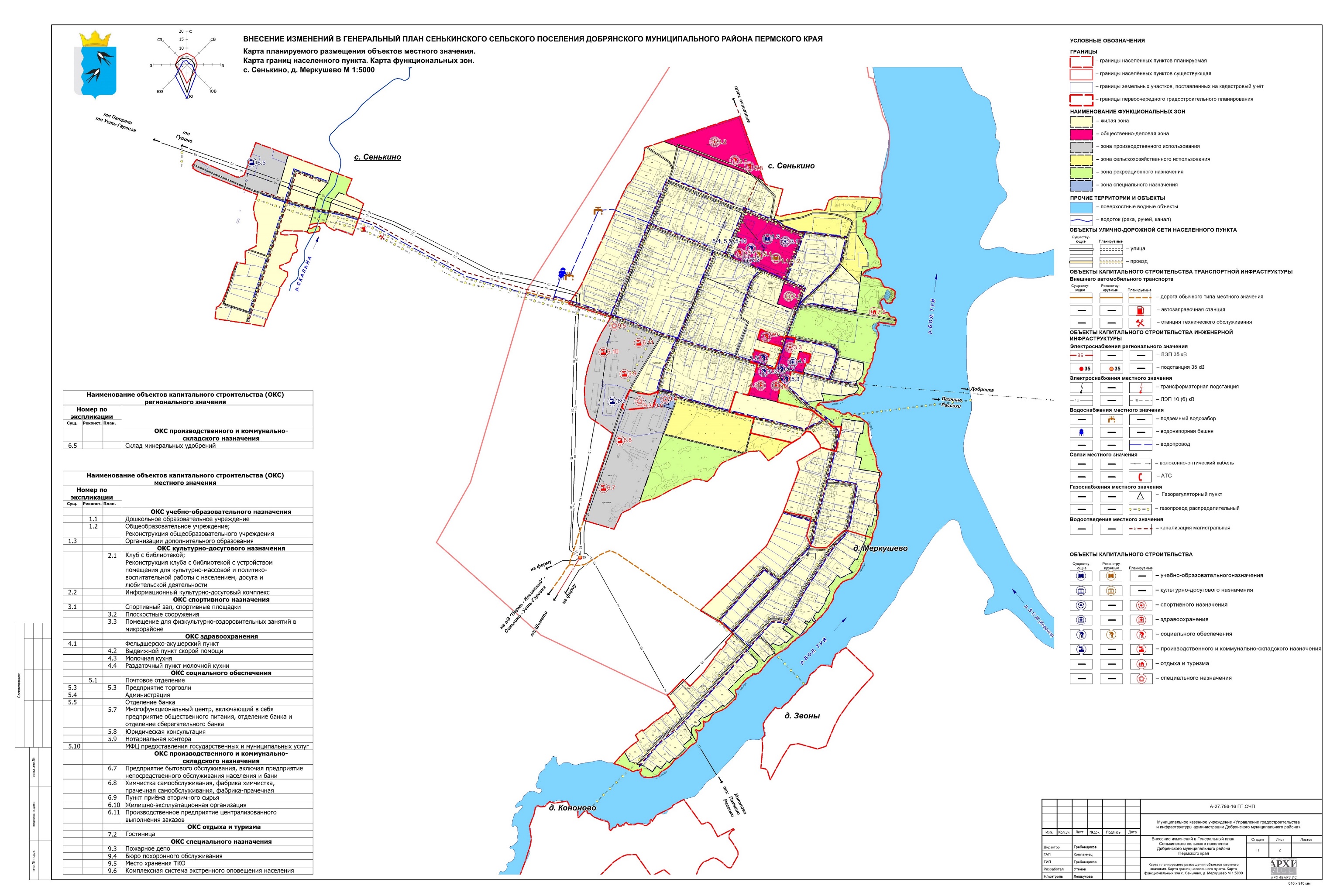 Карта планируемого размещения объектов местного значения. Карта границ населенных пунктов. Карта функциональных зон. д.Бесмелята д.Тюлька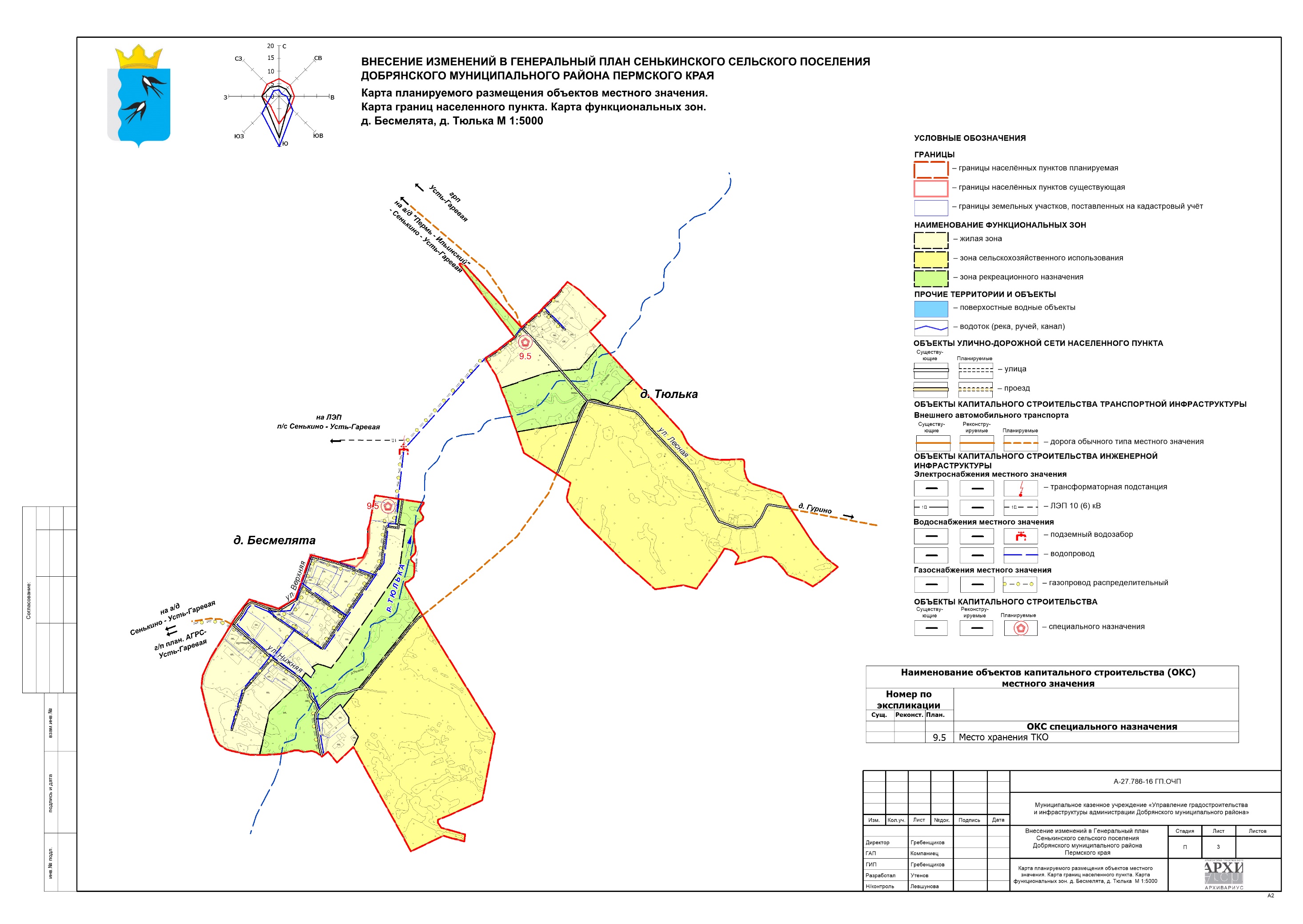 Карта планируемого размещения объектов местного значения. Карта границ населенных пунктов. Карта функциональных зон. д.Большая Липовая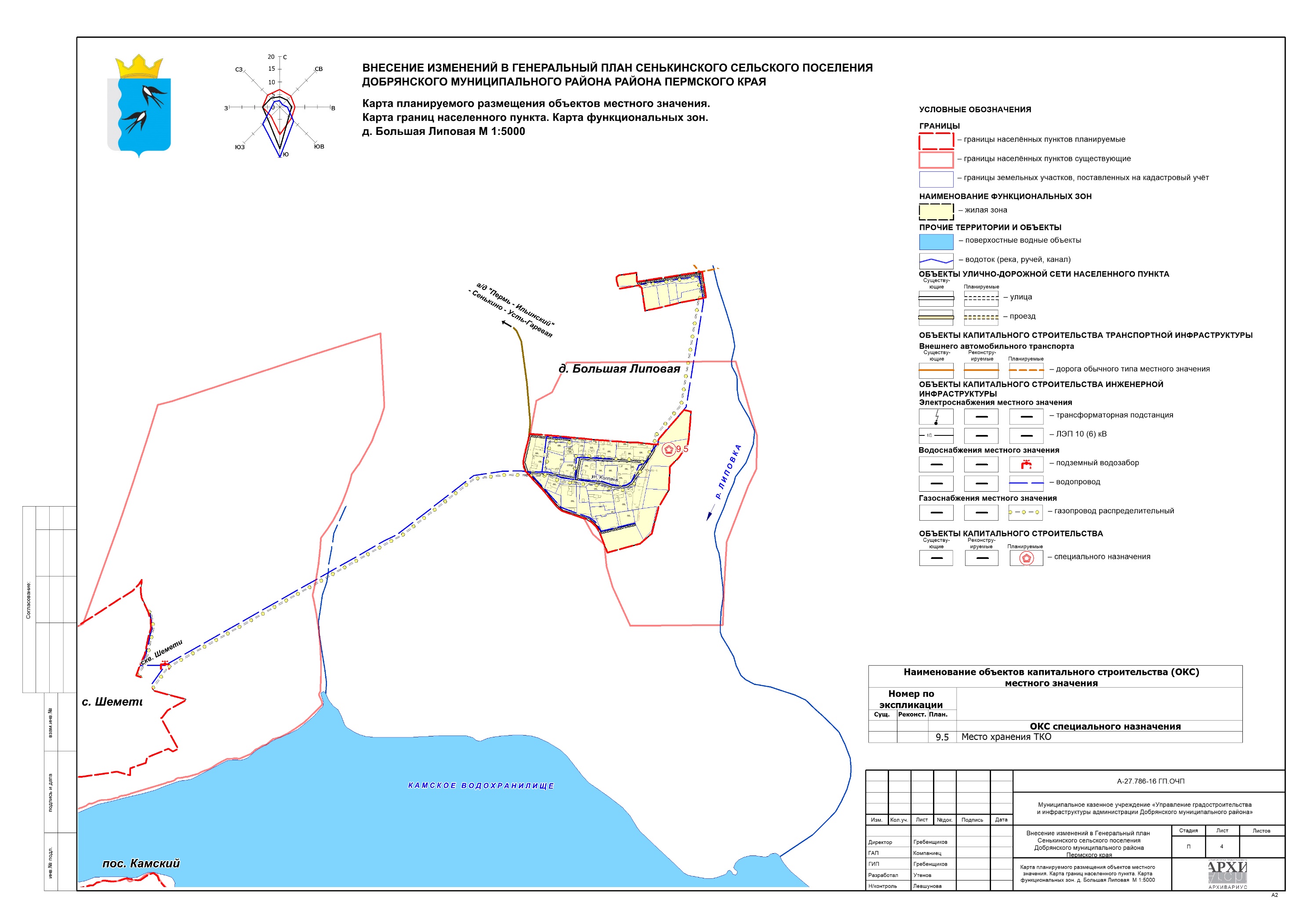 Карта планируемого размещения объектов местного значения. Карта границ населенных пунктов. Карта функциональных зон. д.Гурино д.Яганята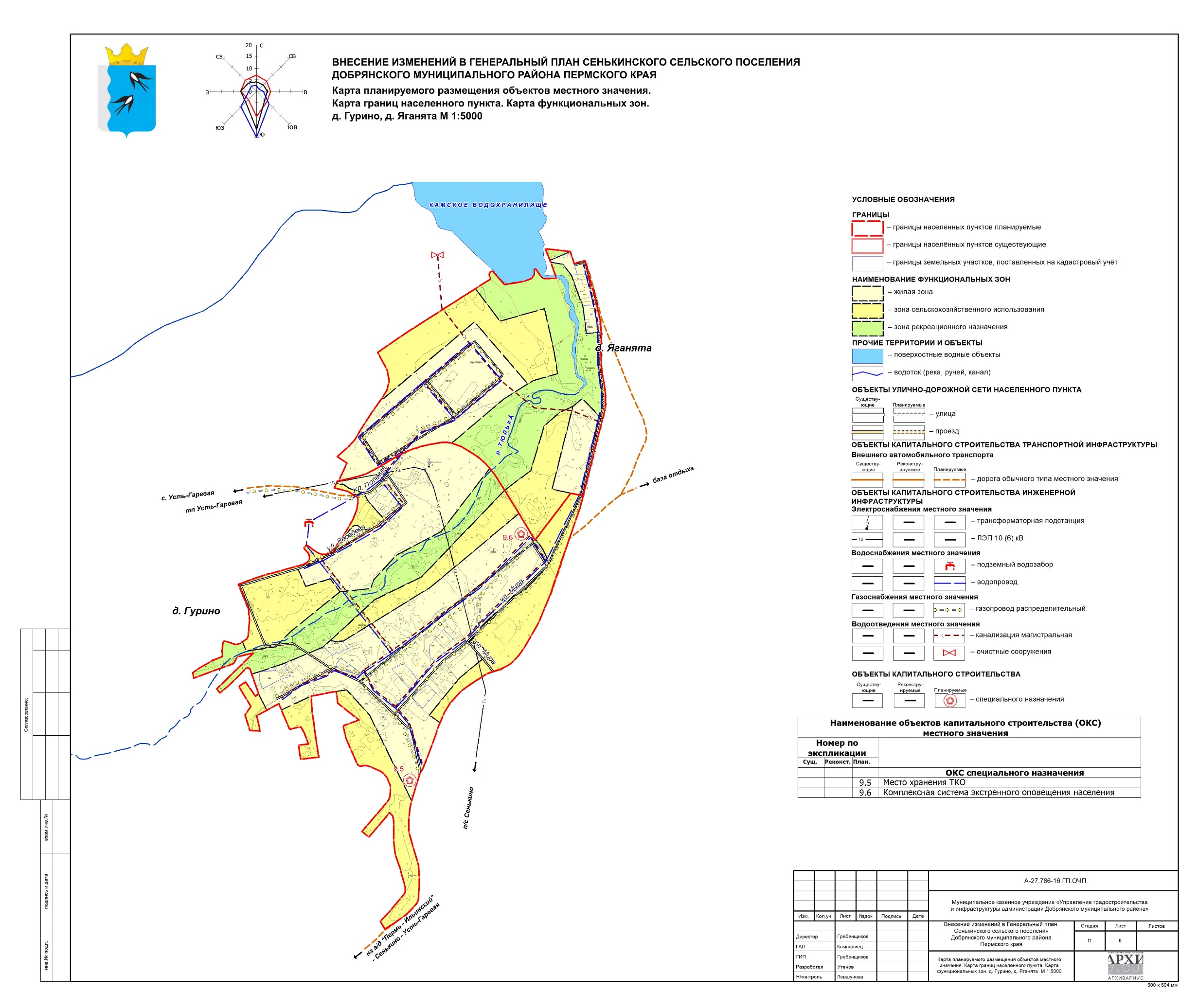 Карта планируемого размещения объектов местного значения. Карта границ населенных пунктов. Карта функциональных зон. д.Ершовка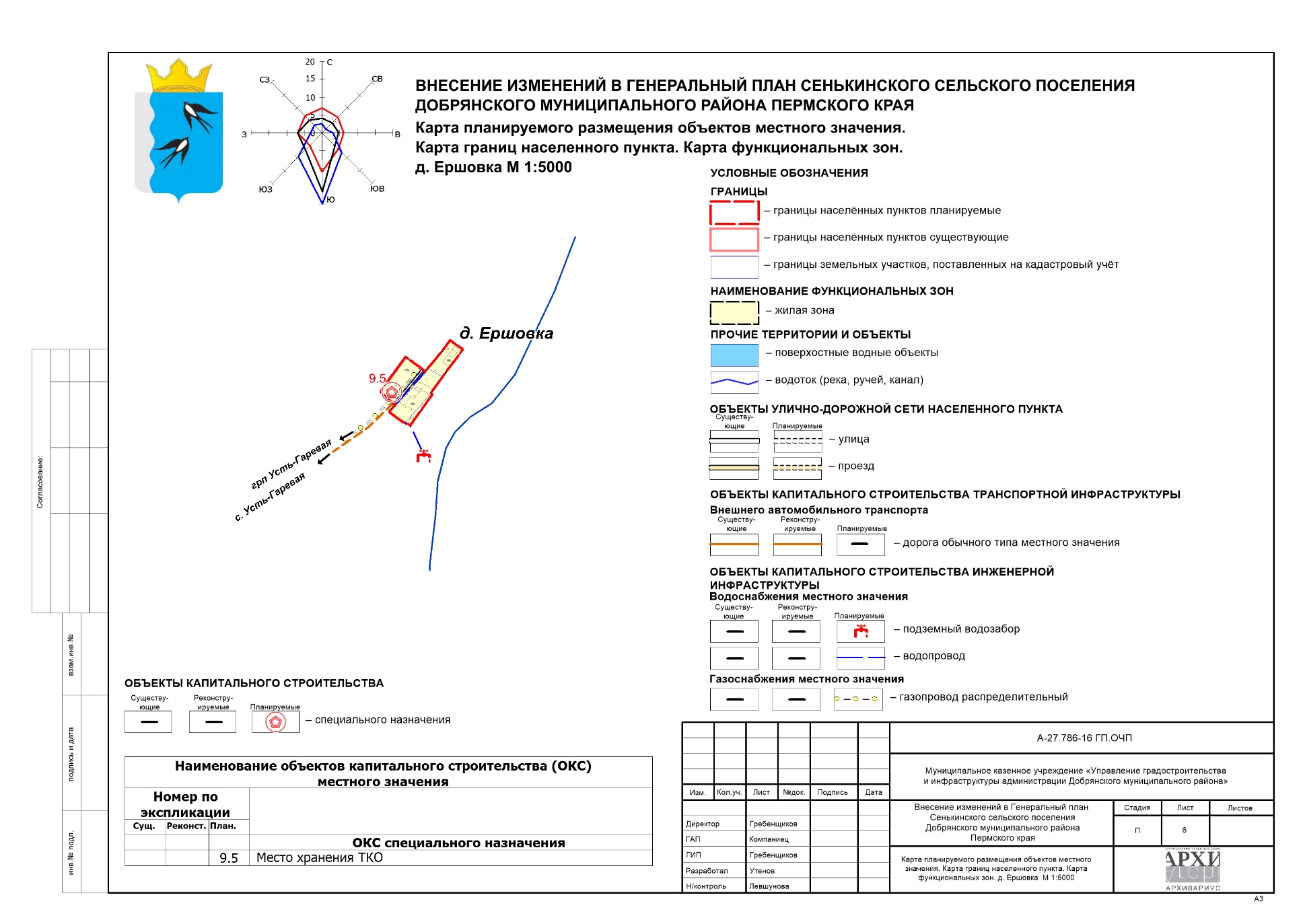 Карта планируемого размещения объектов местного значения. Карта границ населенных пунктов. Карта функциональных зон. д.Звоны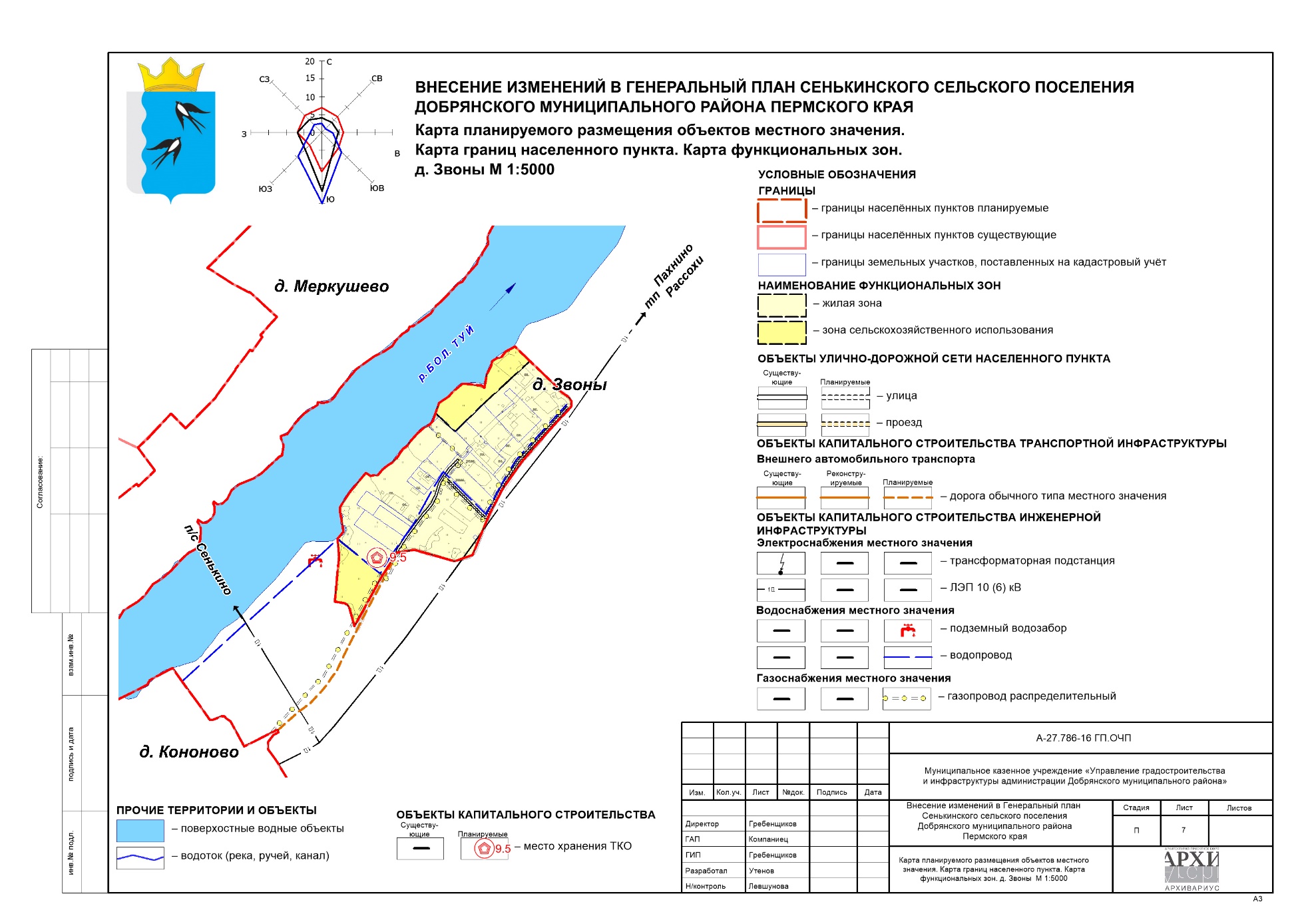 Карта планируемого размещения объектов местного значения. Карта границ населенных пунктов. Карта функциональных зон. п.Камский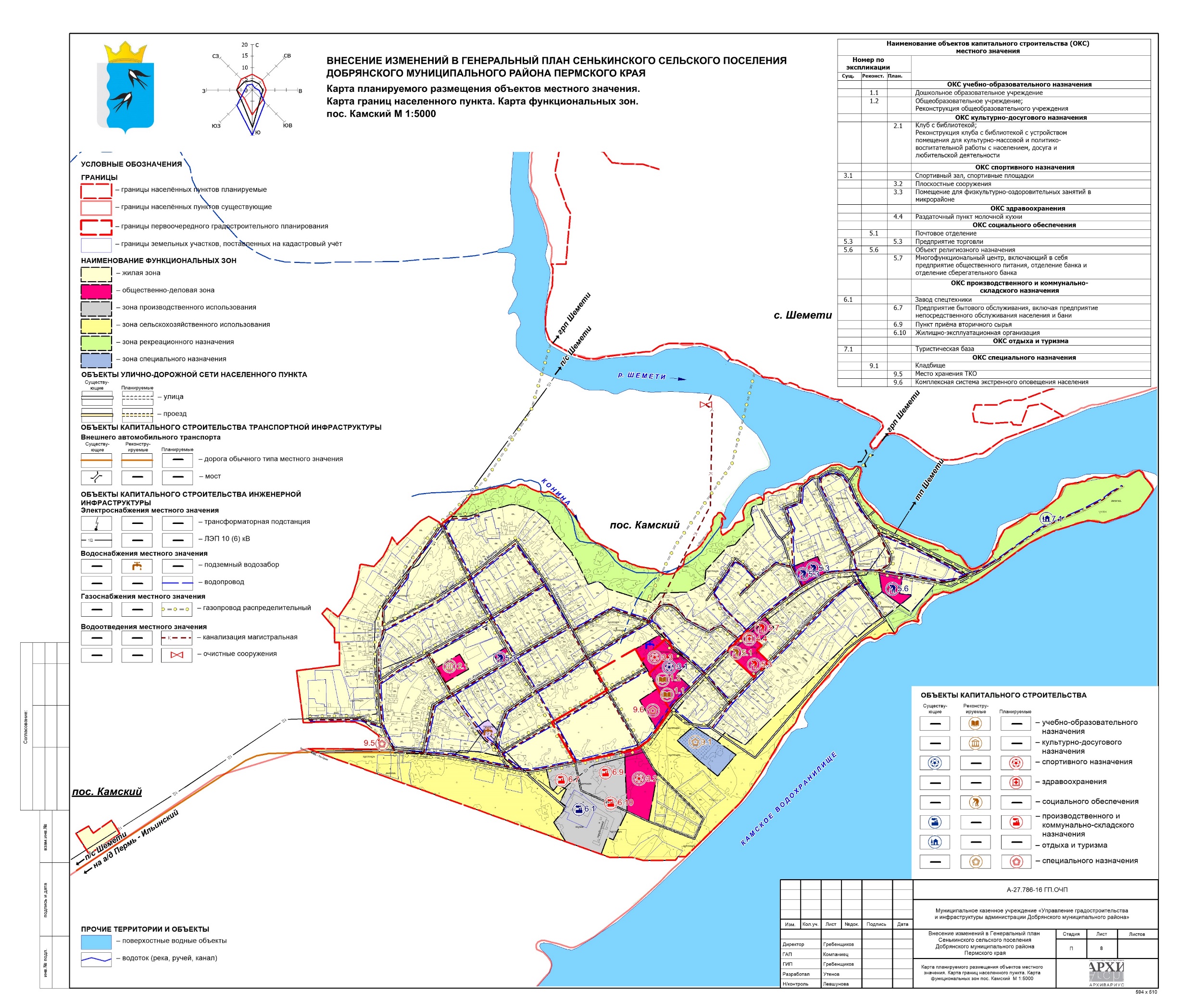 Карта планируемого размещения объектов местного значения. Карта границ населенных пунктов. Карта функциональных зон. д.Комарово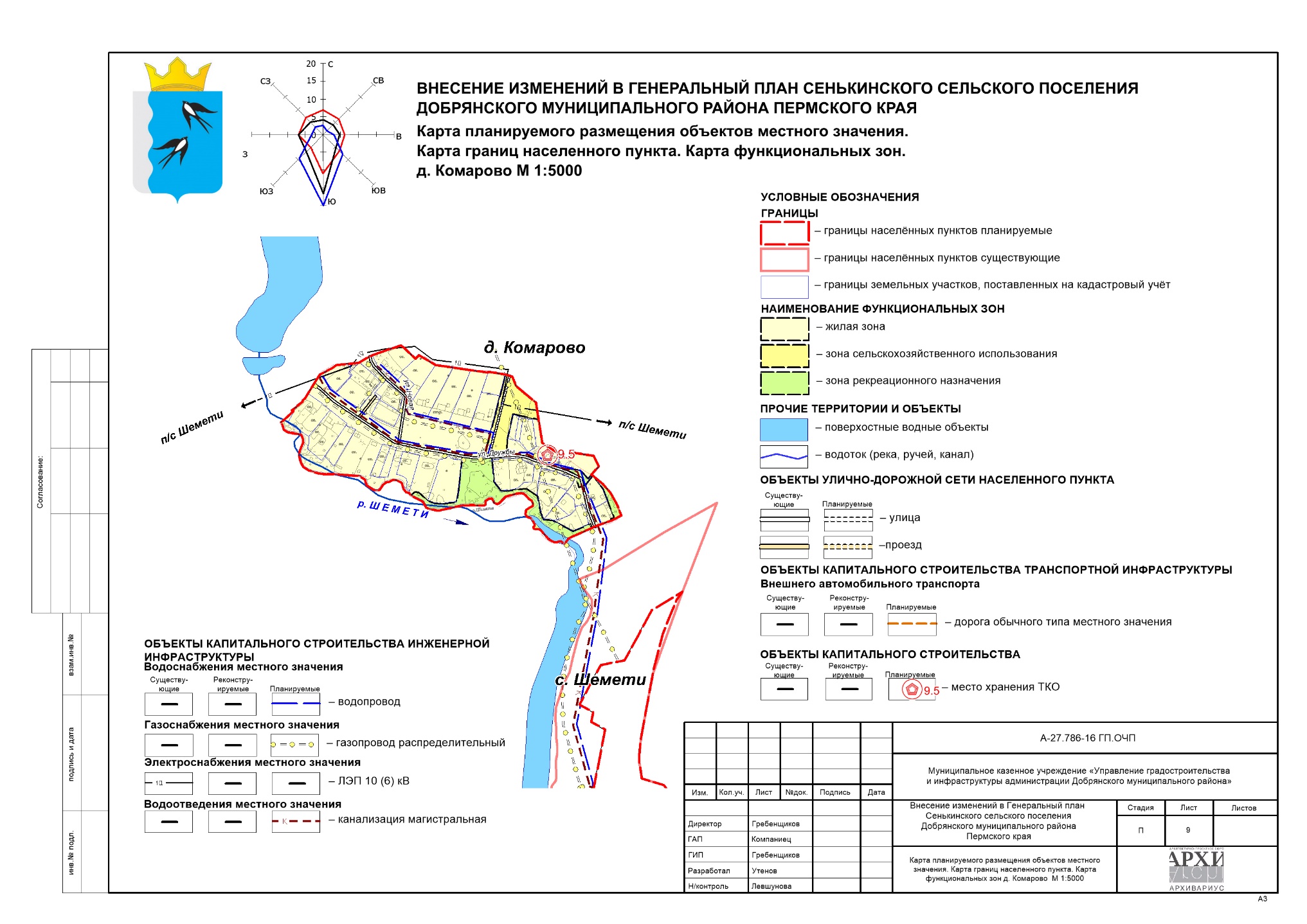 Карта планируемого размещения объектов местного значения. Карта границ населенных пунктов. Карта функциональных зон. д.Кононово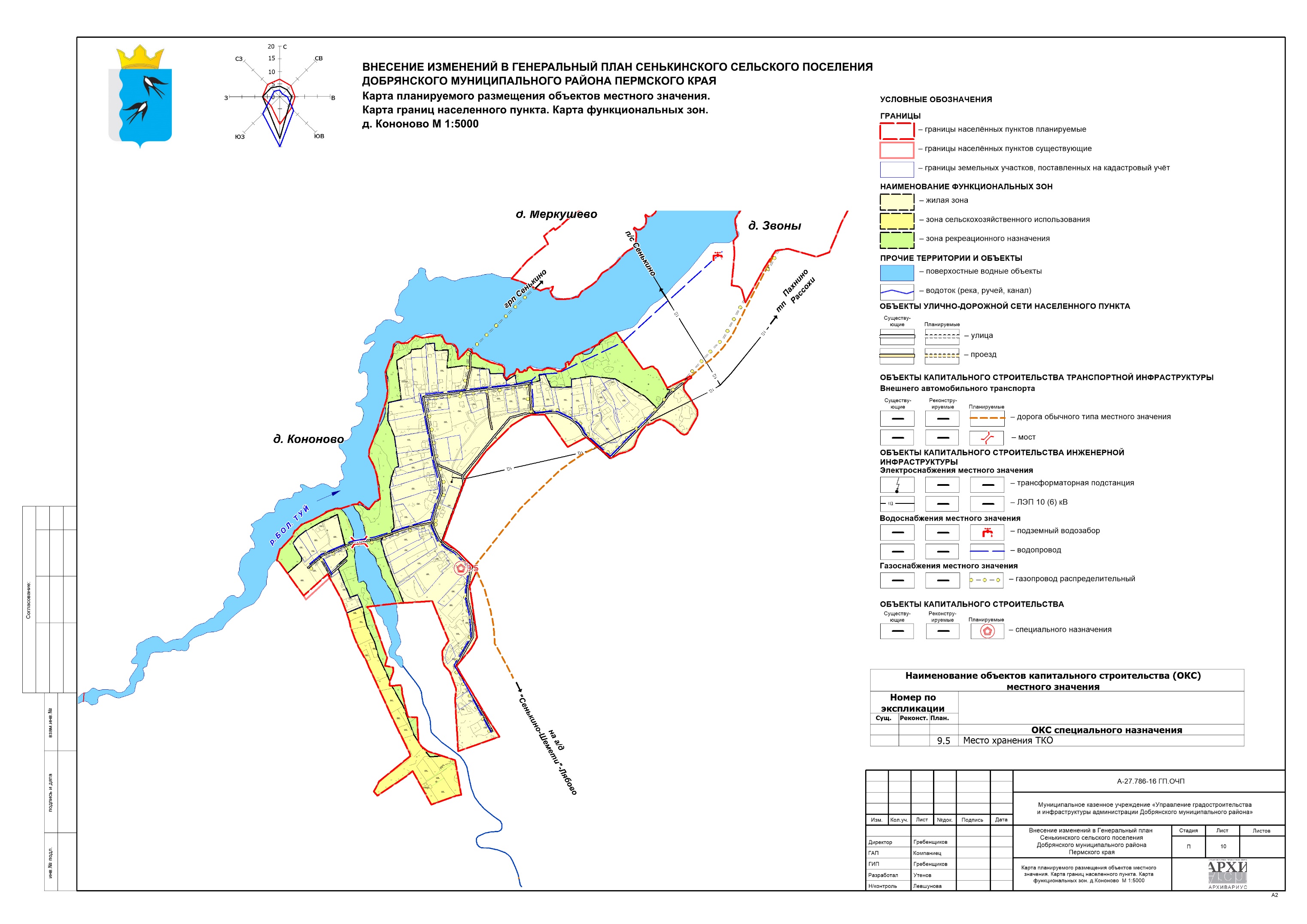 Карта планируемого размещения объектов местного значения. Карта границ населенных пунктов. Карта функциональных зон. д.Костята, с.Усть-Гаревая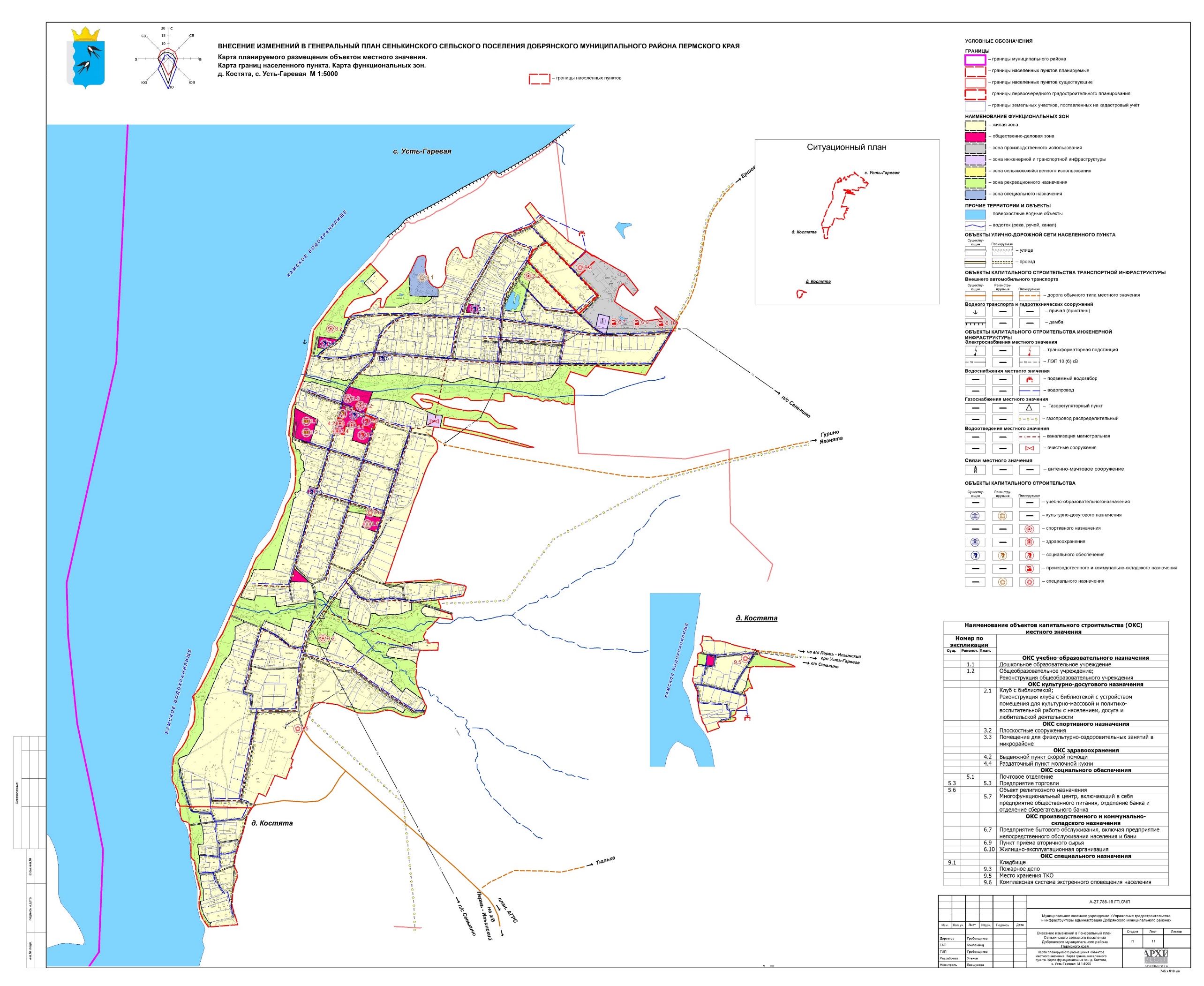 Карта планируемого размещения объектов местного значения. Карта границ населенных пунктов. Карта функциональных зон. д.Патраки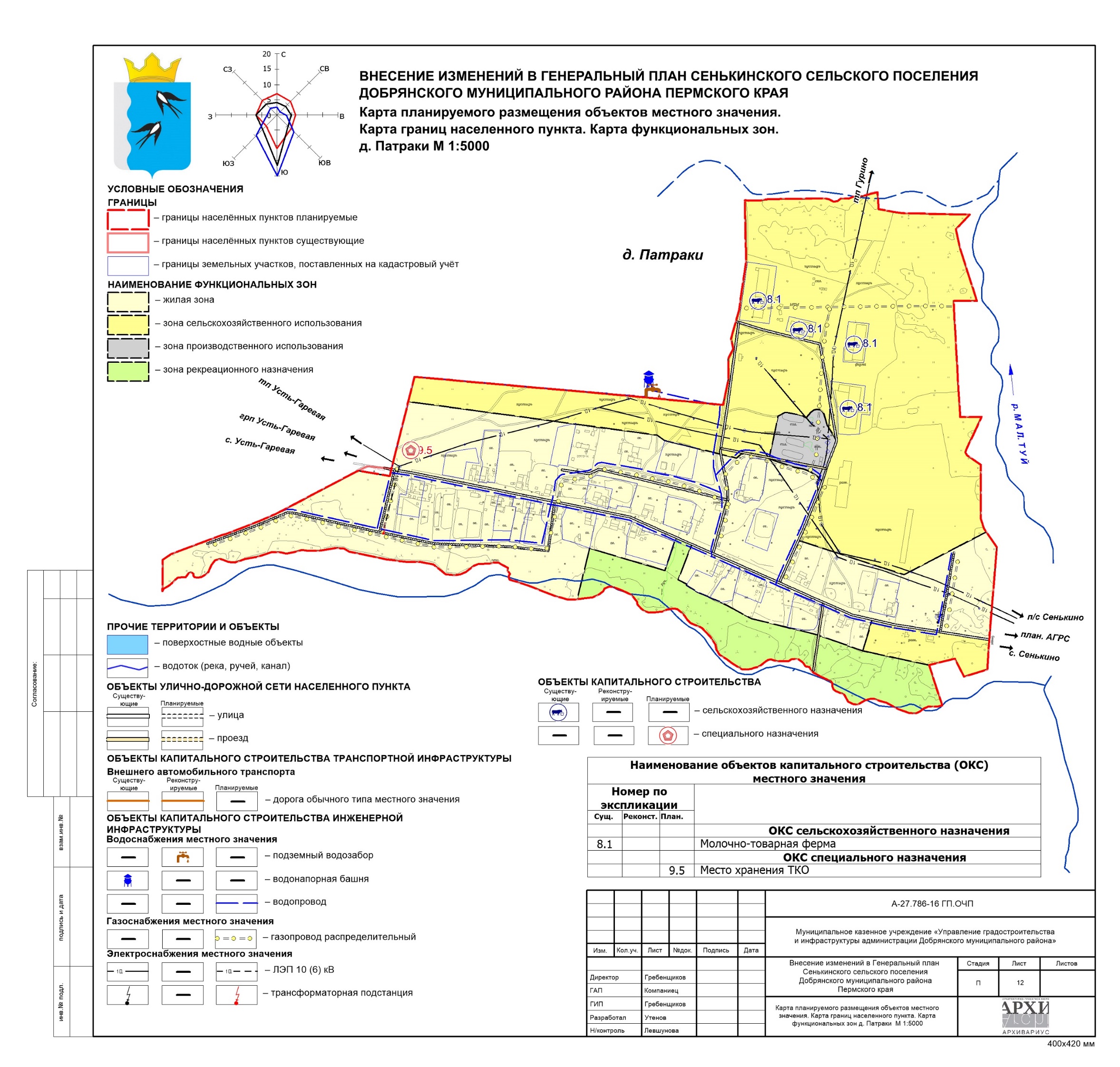 Карта планируемого размещения объектов местного значения. Карта границ населенных пунктов. Карта функциональных зон. д.Пахнино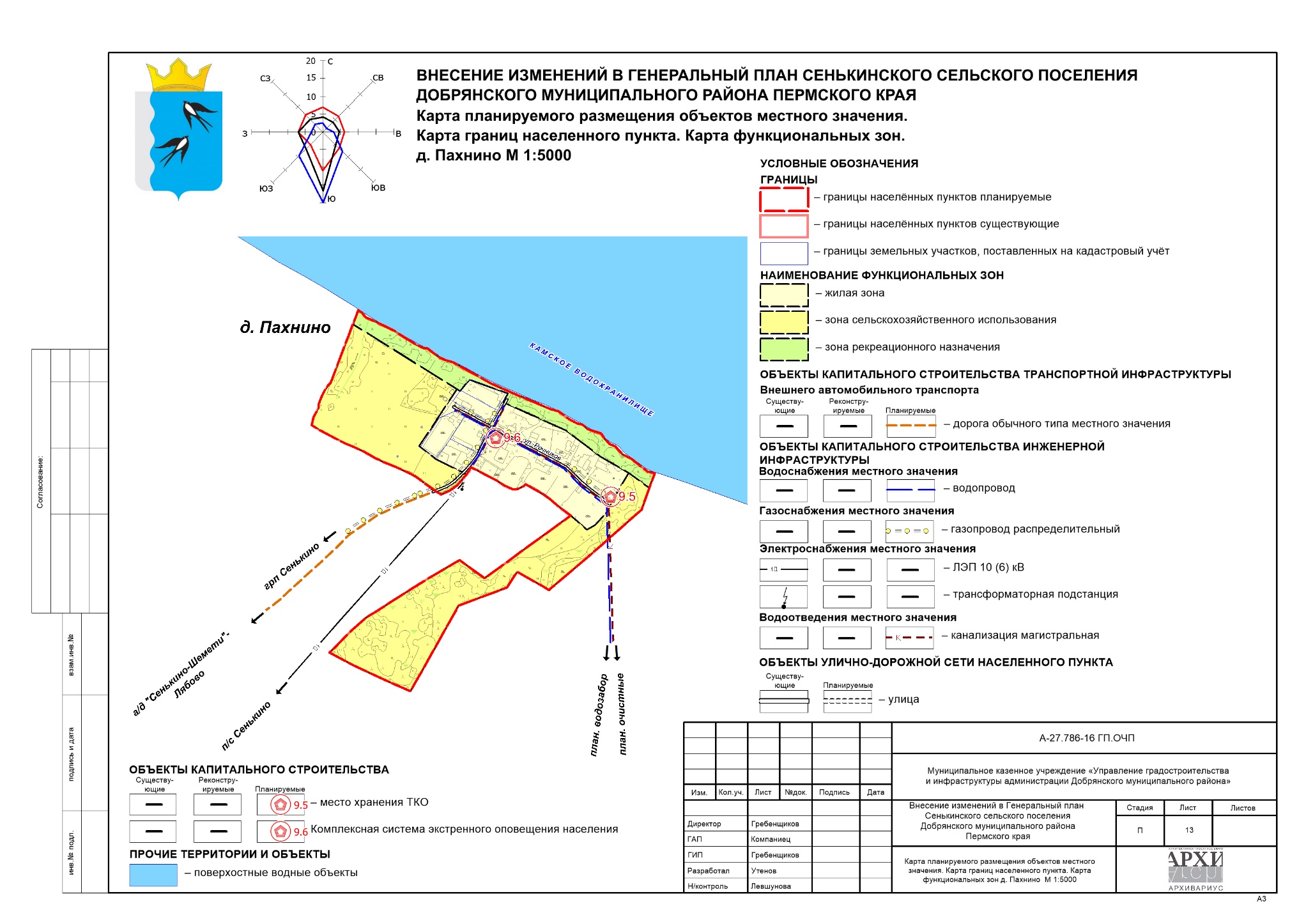 Карта планируемого размещения объектов местного значения. Карта границ населенных пунктов. Карта функциональных зон. д.Рассохи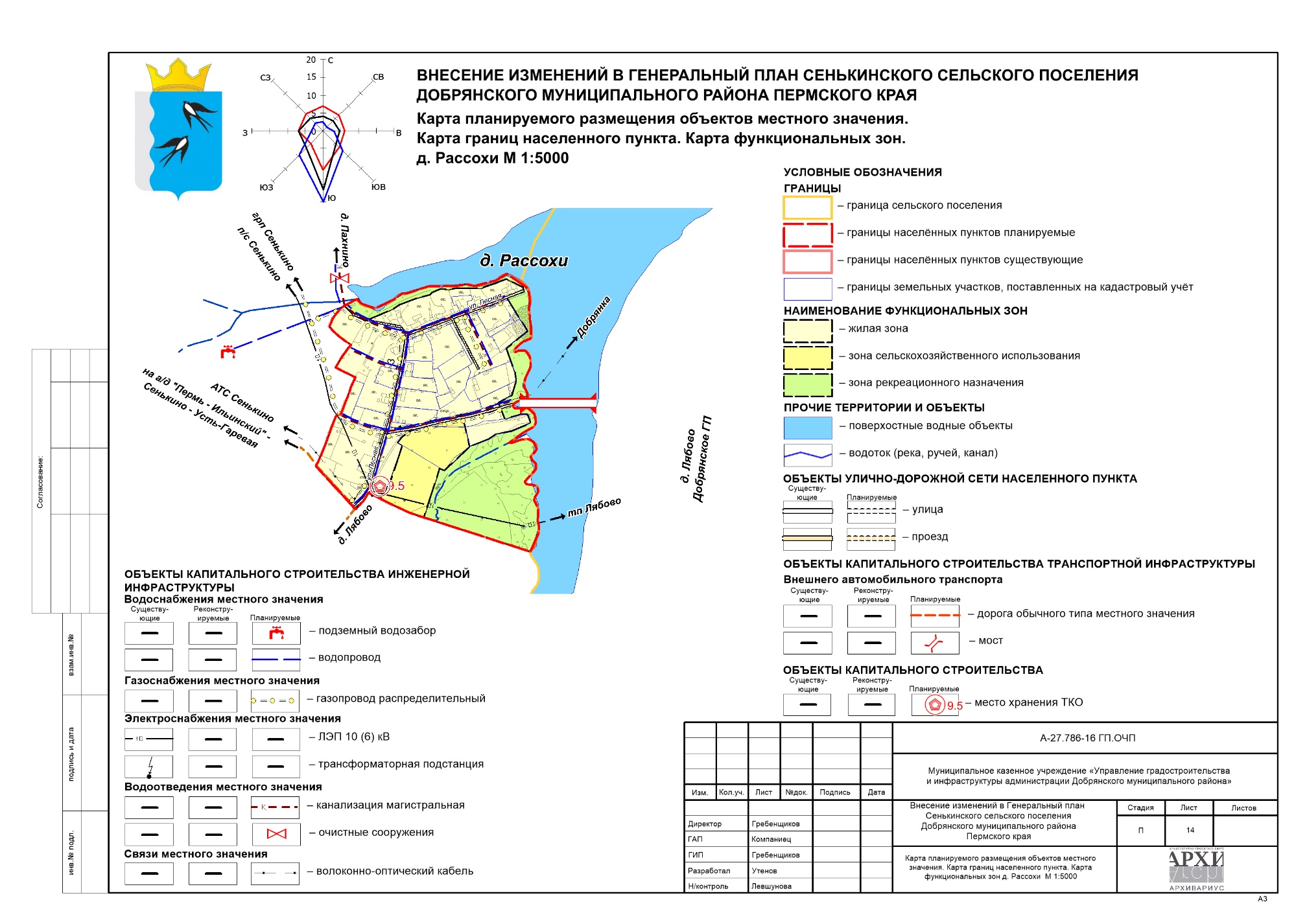 Карта планируемого размещения объектов местного значения. Карта границ населенных пунктов. Карта функциональных зон. с.Шемети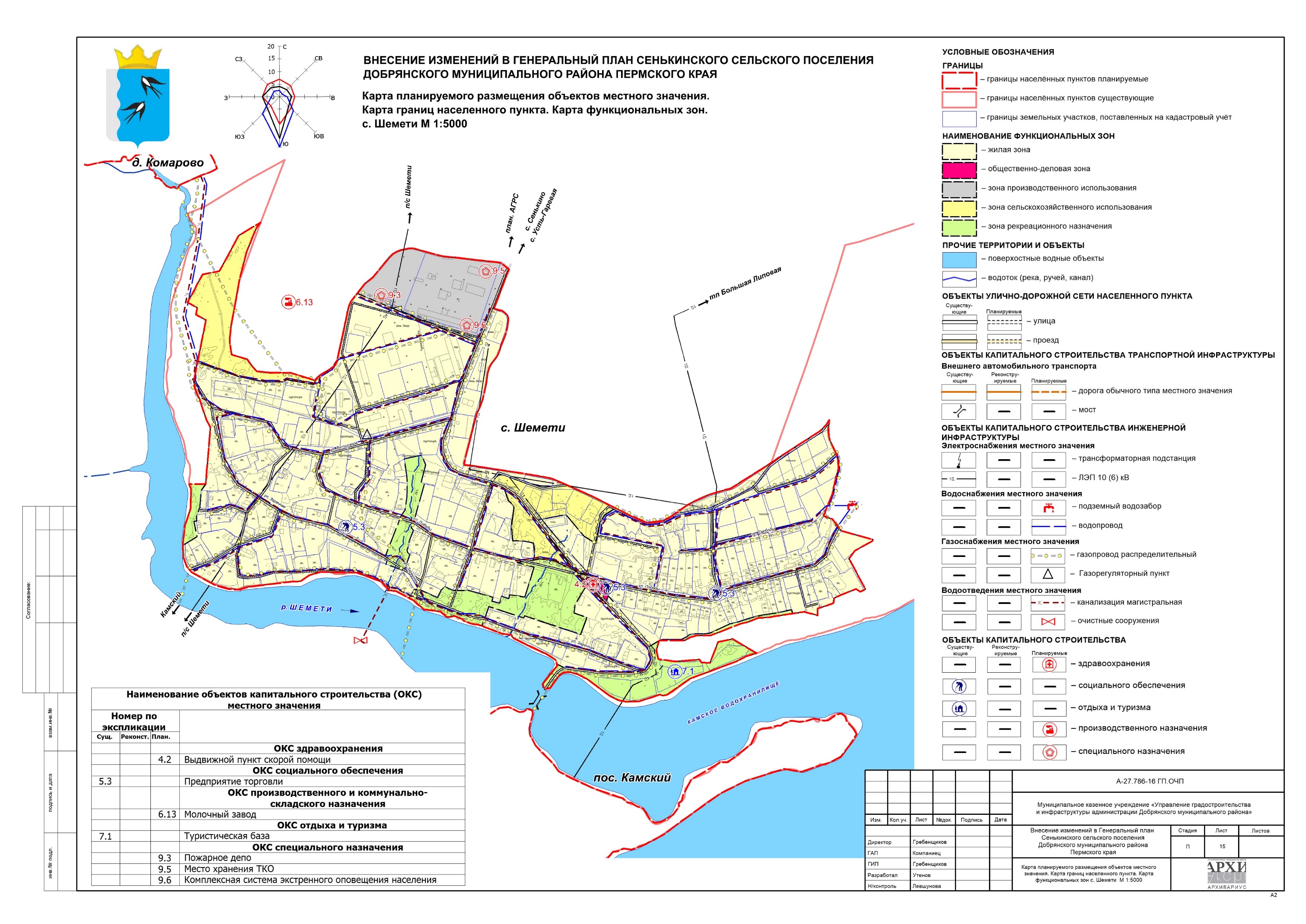 №п/пНаименованиеЛистМасштаб12341Карта планируемого размещения объектов местного значения.Карта границ населенных пунктов.Карта функциональных зон.ГП.ОЧП-11:250002Карта планируемого размещения объектов местного значения.Карта границ населенного пункта. Карта функциональных зон.с.Сенькино, д.МеркушевоГП.ОЧП-21:50003Карта планируемого размещения объектов местного значения.Карта границ населенного пункта. Карта функциональных зон.д.Бесмелята, д.ТюлькаГП.ОЧП-31:50004Карта планируемого размещения объектов местного значения.Карта границ населенного пункта. Карта функциональных зон.д.Большая ЛиповаяГП.ОЧП-41:50005Карта планируемого размещения объектов местного значения.Карта границ населенного пункта. Карта функциональных зон.д.Гурино, д.ЯганятаГП.ОЧП-51:50006Карта планируемого размещения объектов местного значения.Карта границ населенного пункта. Карта функциональных зон.д.ЕршовкаГП.ОЧП-61:50007Карта планируемого размещения объектов местного значения.Карта границ населенного пункта. Карта функциональных зон.д.ЗвоныГП.ОЧП-71:50008Карта планируемого размещения объектов местного значения.Карта границ населенного пункта. Карта функциональных зон.п.КамскийГП.ОЧП-81:50009Карта планируемого размещения объектов местного значения.Карта границ населенного пункта. Карта функциональных зон.д.КомаровоГП.ОЧП-91:500010Карта планируемого размещения объектов местного значения.Карта границ населенного пункта. Карта функциональных зон.д.КононовоГП.ОЧП-101:500011Карта планируемого размещения объектов местного значения.Карта границ населенного пункта. Карта функциональных зон.д.Костята, с.Усть-ГареваяГП.ОЧП-111:500012Карта планируемого размещения объектов местного значения.Карта границ населенного пункта. Карта функциональных зон.д.ПатракиГП.ОЧП-121:500013Карта планируемого размещения объектов местного значения.Карта границ населенного пункта. Карта функциональных зон.д.ПахниноГП.ОЧП-131:500014Карта планируемого размещения объектов местного значения.Карта границ населенного пункта. Карта функциональных зон.д.РассохиГП.ОЧП-141:500015Карта планируемого размещения объектов местного значения.Карта границ населенного пункта. Карта функциональных зон.с.ШеметиГП.ОЧП-151:5000№п/пНаименованиеЛистМасштаб12341Карта размещения проектируемой территории в структуре районаГП.МОП-1б/м2Карта расположения объектов местного значения поселенияГП.МОП-21:250003Карта использования территории поселения с отображением особых экономических зон, особо охраняемых природных территорий федерального, регионального, местного значения, территорий объектов культурного наследия, зон с особыми условиями использования территорийГП.МОП-31:250004Карта ограниченийГП.МОП-41:250005Карта транспортной инфраструктурыГП.МОП-51:250006Карта инженерной инфраструктуры и инженерного благоустройстваГП.МОП-61:250007Карта территорий, подверженных риску возникновения чрезвычайных ситуаций природного и техногенного характераГП.МОП-71:25000№п/пНаименованиеЛистМасштаб123416План красных линий.Разбивочный чертеж красных линий.с.Сенькино, д.МеркушевоПКЛ-11:500017План красных линий.Разбивочный чертеж красных линий.д.Бесмелята, д.ТюлькаПКЛ-21:500018План красных линий.Разбивочный чертеж красных линий.д.Большая ЛиповаяПКЛ-31:500019План красных линий.Разбивочный чертеж красных линий.д.Гурино, д.ЯганятаПКЛ-41:500020План красных линий.Разбивочный чертеж красных линий.д.ЕршовкаПКЛ-51:500021План красных линий.Разбивочный чертеж красных линий.д.ЗвоныПКЛ-61:500022План красных линий.Разбивочный чертеж красных линий.п.КамскийПКЛ-71:500023План красных линий.Разбивочный чертеж красных линий.д.КомаровоПКЛ-81:500024План красных линий.Разбивочный чертеж красных линий.д.КононовоПКЛ-91:500025План красных линий.Разбивочный чертеж красных линий.д.Костята, с.Усть-ГареваяПКЛ-101:500026План красных линий.Разбивочный чертеж красных линий.д.ПатракиПКЛ-111:500027План красных линий.Разбивочный чертеж красных линий.д.ПахниноПКЛ-121:500028План красных линий.Разбивочный чертеж красных линий.д.РассохиПКЛ-131:500029План красных линий.Разбивочный чертеж красных линий.с.ШеметиПКЛ-141:5000Директор, главный архитектор ООО «Архивариус», канд. арх., член САР РФРуководитель архитектурно-планировочной мастерской №1, ГАПРуководитель архитектурно-планировочной мастерской №2, ГАПАрхитекторы	Инженеры-проектировщикиИнженеры-картографыИнженер технического отдела				 	К.Н. ГребенщиковЕ.С. ЛевшуноваА.С. КомпаниецЕ.С. ПудоваЕ.В. ЯкущенкоВ.Э. ТарасенкоД.Р. КаримоваК.Д. СтупинаН.А. КручВ.В. ГерасинаК.А. ИгнатьеваР.Ю. КузнецовВ.П. КривенкоМ.М. СатдаровД.П. ПлотниковаВидНазначениеНаименованиеМестоположениеХарактеристики ЗОУИТОсновные характеристикиОсновные характеристикиОсновные характеристикиОКС учебно-образовательного назначенияОКС учебно-образовательного назначенияОКС учебно-образовательного назначенияОКС учебно-образовательного назначенияОКС учебно-образовательного назначенияОКС учебно-образовательного назначенияОКС учебно-образовательного назначенияОКС учебно-образовательного назначения1 очередь1 очередь1 очередь1 очередь1 очередь1 очередь1 очередь1 очередьНежилое зданиеДошкольное образованиеДетское дошкольное учреждение (реконструкция)с.Сенькино, на территории общественно-деловой зоны-до вместимости 25 мест.до вместимости 25 мест.до вместимости 25 мест.Нежилое зданиеДошкольное образованиеДетское дошкольное учреждение (реконструкция)с.Усть-Гаревая, на территории общественно-деловой зоны-до вместимости 15 мест.до вместимости 15 мест.до вместимости 15 мест.Нежилое зданиеДошкольное образованиеДетское дошкольное учреждение (реконструкция)п.Камский, на территории общественно-деловой зоны-до вместимости 25 мест.до вместимости 25 мест.до вместимости 25 мест.Нежилое зданиеШкольное образованиеОбщеобразовательная школа, с размещением внешкольных учреждений и межшкольного учебно-производственного комбината (реконструкция)с.Сенькино, на территории общественно-деловой зоны-вместимостью 27 мест.вместимостью 20 мест.вместимостью 27 мест.вместимостью 20 мест.вместимостью 27 мест.вместимостью 20 мест.Нежилое зданиеШкольное образованиеОбщеобразовательная школа, с размещением внешкольных учреждений  (реконструкция)с.Усть-Гаревая, на территории общественно-деловой зоны-вместимостью 5 мест.вместимостью 5 мест.вместимостью 5 мест.Нежилое зданиеШкольное образованиеОбщеобразовательная школа, с размещением внешкольных учреждений  (реконструкция)п.Камский, на территории общественно-деловой зоны-вместимостью 10 мест.вместимостью 10 мест.вместимостью 10 мест.ОКС культурно-досугового назначенияОКС культурно-досугового назначенияОКС культурно-досугового назначенияОКС культурно-досугового назначенияОКС культурно-досугового назначенияОКС культурно-досугового назначенияОКС культурно-досугового назначенияОКС культурно-досугового назначения1 очередь1 очередь1 очередь1 очередь1 очередь1 очередь1 очередь1 очередьНежилое зданиеКультурный досугКлуб с устройством помещения для культурно-массовой и политико-воспитательной работы с населением, досуга и любительской деятельности, и сельской библиотеки (реконструкция)с.Сенькино, на территории общественно-деловой зоны-до вместимости 475 местплощадью пола 125м2до вместимости 13тыс.ед.хран. и 10 мест.до вместимости 475 местплощадью пола 125м2до вместимости 13тыс.ед.хран. и 10 мест.до вместимости 475 местплощадью пола 125м2до вместимости 13тыс.ед.хран. и 10 мест.Нежилое зданиеКультурный досугКлуб с устройством помещения для культурно-массовой и политико-воспитательной работы с населением, досуга и любительской деятельности, и сельской библиотеки (реконструкция)с.Усть-Гаревая, на территории общественно-деловой зоны-до вместимости 575 местплощадью пола 125м2до вместимости 15тыс.ед.хран. и 13 мест.до вместимости 575 местплощадью пола 125м2до вместимости 15тыс.ед.хран. и 13 мест.до вместимости 575 местплощадью пола 125м2до вместимости 15тыс.ед.хран. и 13 мест.Нежилое зданиеКультурный досугКлуб с устройством помещения для культурно-массовой и политико-воспитательной работы с населением, досуга и любительской деятельности, и сельской библиотеки (реконструкция)п.Камский, на территории общественно-деловой зоны-до вместимости 450 местплощадью пола 100м2до вместимости 12тыс.ед.хран. и 10 мест.до вместимости 450 местплощадью пола 100м2до вместимости 12тыс.ед.хран. и 10 мест.до вместимости 450 местплощадью пола 100м2до вместимости 12тыс.ед.хран. и 10 мест.ОКС спортивного назначенияОКС спортивного назначенияОКС спортивного назначенияОКС спортивного назначенияОКС спортивного назначенияОКС спортивного назначенияОКС спортивного назначенияОКС спортивного назначения1 очередь1 очередь1 очередь1 очередь1 очередь1 очередь1 очередь1 очередьНежилое зданиеМассовый спортПомещения для физкультурно- оздоровительных занятийс.Сенькино, на территории общественно-деловой зоны-общей площадью 175м2.общей площадью 175м2.общей площадью 175м2.Нежилое зданиеМассовый спортПомещения для физкультурно- оздоровительных занятийс.Усть-Гаревая, на территории общественно-деловой зоны-общей площадью 175м2.общей площадью 175м2.общей площадью 175м2.Нежилое зданиеМассовый спортПомещения для физкультурно- оздоровительных занятийп.Камский, на территории общественно-деловой зоны-общей площадью 140м2.общей площадью 140м2.общей площадью 140м2.Расчетный срокРасчетный срокРасчетный срокРасчетный срокРасчетный срокРасчетный срокРасчетный срокРасчетный срокСооружениеМассовый спортТерритория физкультурно-спортивного назначенияс.Сенькино, на территории общественно-деловой зоны-вместимостью 2га.вместимостью 2га.вместимостью 2га.СооружениеМассовый спортТерритория физкультурно-спортивного назначенияс.Усть-Гаревая, на территории общественно-деловой зоны-вместимостью 2га.вместимостью 2га.вместимостью 2га.СооружениеМассовый спортТерритория физкультурно-спортивного назначенияп.Камский, на территории общественно-деловой зоны-вместимостью 1га.вместимостью 1га.вместимостью 1га.ОКС здравоохраненияОКС здравоохраненияОКС здравоохраненияОКС здравоохраненияОКС здравоохраненияОКС здравоохраненияОКС здравоохраненияОКС здравоохранения1 очередь1 очередь1 очередь1 очередь1 очередь1 очередь1 очередь1 очередьНежилое зданиеОказание экстренной медицинской помощиВыдвижной пункт скорой помощис.Сенькино, на территории общественно-деловой зоны-вместимостью 1 автомобильвместимостью 1 автомобильвместимостью 1 автомобильНежилое зданиеОказание экстренной медицинской помощиВыдвижной пункт скорой помощис.Шемети, на территории общественно-деловой зоны-вместимостью 1 автомобильвместимостью 1 автомобильвместимостью 1 автомобильНежилое зданиеОказание экстренной медицинской помощиВыдвижной пункт скорой помощис.Усть-Гаревая, на территории общественно-деловой зоны-вместимостью 1 автомобильвместимостью 1 автомобильвместимостью 1 автомобильНежилое зданиеЗдравоохранениеМолочная кухня, раздаточный пункт молочной кухнис.Сенькино, на территории общественно-деловой зоны-вместимостью 35 порций в сутки.вместимостью 35 порций в сутки.вместимостью 35 порций в сутки.Нежилое зданиеЗдравоохранениеРаздаточный пункт молочной кухнис.Усть-Гаревая, на территории общественно-деловой зоны-общей площадью 10м2.общей площадью 10м2.общей площадью 10м2.Нежилое зданиеЗдравоохранениеРаздаточный пункт молочной кухнип.Камский, на территории общественно-деловой зоны-общей площадью 10м2.общей площадью 10м2.общей площадью 10м2.ОКС социального назначенияОКС социального назначенияОКС социального назначенияОКС социального назначенияОКС социального назначенияОКС социального назначенияОКС социального назначения1 очередь1 очередь1 очередь1 очередь1 очередь1 очередь1 очередьНежилое зданиеСоциальное обслуживаниеМагазинс.Сенькино, на территории общественно-деловой зоны-торговой площадью 750м2.торговой площадью 750м2.торговой площадью 750м2.Нежилое зданиеСоциальное обслуживаниеМагазинс.Усть-Гаревая, на территории общественно-деловой зоны-торговой площадью 615м2.торговой площадью 615м2.торговой площадью 615м2.Нежилое зданиеСоциальное обслуживаниеМагазинп.Камский, на территории общественно-деловой зоны-торговой площадью 590м2.торговой площадью 590м2.торговой площадью 590м2.Нежилое зданиеСоциальное обслуживаниеПочтовое отделение связи ФГУП «Почта России» (модернизация)с.Сенькино----Нежилое зданиеСоциальное обслуживаниеПочтовое отделение связи ФГУП «Почта России» (модернизация)с.Усть-Гаревая----Нежилое зданиеСоциальное обслуживаниеПочтовое отделение связи ФГУП «Почта России» (модернизация)п.Камский----Расчетный срокРасчетный срокРасчетный срокРасчетный срокРасчетный срокРасчетный срокРасчетный срокРасчетный срокНежилое зданиеСоциальное обслуживаниеПредприятие общественного питания, отделение банка, отделение сбербанка с.Сенькино, на территории общественно-деловой зоны-вместимостью 100 мест,вместимостью 1 операционная касса,вместимостью 2 операционная касса.вместимостью 100 мест,вместимостью 1 операционная касса,вместимостью 2 операционная касса.вместимостью 100 мест,вместимостью 1 операционная касса,вместимостью 2 операционная касса.Нежилое зданиеСоциальное обслуживаниеПредприятие общественного питания, отделение банка, отделение сбербанкас.Усть-Гаревая, на территории общественно-деловой зоны-вместимостью 100 мест;вместимостью 1 операционная касса;вместимостью 1 операционная касса.вместимостью 100 мест;вместимостью 1 операционная касса;вместимостью 1 операционная касса.вместимостью 100 мест;вместимостью 1 операционная касса;вместимостью 1 операционная касса.Нежилое зданиеСоциальное обслуживаниеПредприятие общественного питания, отделение банка, отделение сбербанкап.Камский, на территории общественно-деловой зоны-вместимостью 80 мест,вместимостью 1 операционная касса,вместимостью 2 операционные кассы.вместимостью 80 мест,вместимостью 1 операционная касса,вместимостью 2 операционные кассы.вместимостью 80 мест,вместимостью 1 операционная касса,вместимостью 2 операционные кассы.Нежилое зданиеСоциальное обслуживаниеЗдание культового назначения (реконструкция)с.Сенькино, на территории общественно-деловой зоны-до вместимости 50 мест.до вместимости 50 мест.до вместимости 50 мест.Нежилое зданиеСоциальное обслуживаниеЮридическая консультацияс.Сенькино, на территории общественно-деловой зоны-вместимостью 1 юриствместимостью 1 юриствместимостью 1 юристНежилое зданиеСоциальное обслуживаниеНотариальная конторас.Сенькино, на территории общественно-деловой зоны-вместимостью 1 нотариусвместимостью 1 нотариусвместимостью 1 нотариусОКС отдыха и туризмаОКС отдыха и туризмаОКС отдыха и туризмаОКС отдыха и туризмаОКС отдыха и туризмаОКС отдыха и туризмаОКС отдыха и туризмаОКС отдыха и туризма1 очередь1 очередь1 очередь1 очередь1 очередь1 очередь1 очередь1 очередьСооружениеОтдыхБаза для отдыха на водеюжнее д. Полуденная, на территории зоны рекреационного назначения----СооружениеОтдыхБаза для отдыха на водевозле д. Яганята, на территории зоны рекреационного назначения----СооружениеОтдыхБаза для отдыха на водеюжнее д.Лябово, на территории зоны рекреационного назначения----Расчетный срокРасчетный срокРасчетный срокРасчетный срокРасчетный срокРасчетный срокРасчетный срокРасчетный срокЖилое зданиеГостиничное обслуживаниеГостиницас.Сенькино, на территории зоны рекреационного назначения-вместимостью 40 мествместимостью 40 мествместимостью 40 местОКС производственного и коммунально-складского назначенияОКС производственного и коммунально-складского назначенияОКС производственного и коммунально-складского назначенияОКС производственного и коммунально-складского назначенияОКС производственного и коммунально-складского назначенияОКС производственного и коммунально-складского назначенияОКС производственного и коммунально-складского назначения1 очередь1 очередь1 очередь1 очередь1 очередь1 очередь1 очередьНежилое зданиеИзготовление кирпичаКирпичный заводзападнее д.Патраки, на территории зоны производственного назначенияСЗЗ - 300 м---Нежилое зданиеПроизводство молочной продукцииМолочный заводс.Шемети, на территории зоны производственного назначенияСЗЗ - 50 м---Нежилое зданиеПроизводство мясной продукцииМалое предприятие пищевой промышленности по переработке мясаМежду д.Ершово и д.Яганята, на территории зоны производственного назначенияСЗЗ - 50 м---Нежилое зданиеПроизводство мясной продукцииМалое предприятие пищевой промышленности по переработке мясаМежду д.Пахнино и д.Звоны, на территории зоны производственного назначенияСЗЗ - 50 м---Расчетный срокРасчетный срокРасчетный срокРасчетный срокРасчетный срокРасчетный срокРасчетный срокРасчетный срокНежилое зданиеКоммунальные услугиПредприятие бытового обслуживания, в том числе предприятие непосредственного обслуживания населения, баняс.Сенькино, на территории зоны производственного назначенияСЗЗ - 100 мвместимостью 20 рабочих мест,вместимостью 10 мест,вместимостью 20 мествместимостью 20 рабочих мест,вместимостью 10 мест,вместимостью 20 мествместимостью 20 рабочих мест,вместимостью 10 мест,вместимостью 20 местНежилое зданиеКоммунальные услугиЖилищно-эксплуатационная организацияс.Сенькино, на территории зоны производственного назначения----Нежилое зданиеКоммунальные услугиПункт приема вторичного сырьяс.Сенькино, на территории зоны производственного назначенияСЗЗ - 50 м---Нежилое зданиеКоммунальные услугиПредприятие бытового обслуживания, в том числе предприятие непосредственного обслуживания населения, баняс.Усть-Гаревая, на территории зоны производственного назначенияСЗЗ - 100 мвместимостью 20 рабочих мест,вместимостью 10 мест,вместимостью 20 мествместимостью 20 рабочих мест,вместимостью 10 мест,вместимостью 20 мествместимостью 20 рабочих мест,вместимостью 10 мест,вместимостью 20 местНежилое зданиеКоммунальные услугиЖилищно-эксплуатационная организацияс.Усть-Гаревая, на территории зоны производственного назначения----Нежилое зданиеКоммунальные услугиПункт приема вторичного сырьяс.Усть-Гаревая, на территории зоны производственного назначенияСЗЗ - 50 м---Нежилое зданиеКоммунальные услугиПредприятие бытового обслуживания, в том числе предприятие непосредственного обслуживания населения, баняп.Камский, на территории зоны производственного назначенияСЗЗ - 100 мвместимостью 15 рабочих мест,вместимостью 10 мест,вместимостью 15 мествместимостью 15 рабочих мест,вместимостью 10 мест,вместимостью 15 мествместимостью 15 рабочих мест,вместимостью 10 мест,вместимостью 15 местНежилое зданиеКоммунальные услугиЖилищно-эксплуатационная организацияп.Камский, на территории зоны производственного назначения----Нежилое зданиеКоммунальные услугиПункт приема вторичного сырьяп.Камский, на территории зоны производственного назначенияСЗЗ - 50 м---Нежилое зданиеКоммунальные услугиХимчистка самообслуживания,  фабрика-химчистка,  прачечная самообслуживания,  фабрика-прачечнаяс.Сенькино, на территории зоны производственного назначенияСЗЗ - 100 мвместимостью 10 кг. вещей в сменувместимостью 15 кг. вещей в сменувместимостью 130 кг. вещей в сменувместимостью 260 кг. вещей в сменувместимостью 10 кг. вещей в сменувместимостью 15 кг. вещей в сменувместимостью 130 кг. вещей в сменувместимостью 260 кг. вещей в сменувместимостью 10 кг. вещей в сменувместимостью 15 кг. вещей в сменувместимостью 130 кг. вещей в сменувместимостью 260 кг. вещей в сменуНежилое зданиеКоммунальные услугиПроизводственное предприятие централизованного выполнения заказовс.Сенькино, на территории зоны производственного назначения-вместимостью 20 объектоввместимостью 20 объектоввместимостью 20 объектовОКС сельскохозяйственного назначенияОКС сельскохозяйственного назначенияОКС сельскохозяйственного назначенияОКС сельскохозяйственного назначенияОКС сельскохозяйственного назначенияОКС сельскохозяйственного назначенияОКС сельскохозяйственного назначенияОКС сельскохозяйственного назначения1 очередь1 очередь1 очередь1 очередь1 очередь1 очередь1 очередь1 очередьСооружениеПроизводство сельскохозяйственной продукцииПарниковое хозяйствозападнее д.Патраки, на территории зоны сельскохозяйственного использованияСЗЗ - 100 м---СооружениеПроизводство продукции из медаПчеловодческое хозяйствоюго-восточнее д.Тюльки, на территории зоны сельскохозяйственного использования----ОКС специального назначенияОКС специального назначенияОКС специального назначенияОКС специального назначенияОКС специального назначенияОКС специального назначенияОКС специального назначенияОКС специального назначения1 очередь1 очередь1 очередь1 очередь1 очередь1 очередь1 очередь1 очередьНежилое зданиеКонтроль и устранение ЧСПожарное депос.Усть-Гаревая, на территории зоны производственного назначения-на 1 санитарный автомобильна 1 санитарный автомобильна 1 санитарный автомобильНежилое зданиеКонтроль и устранение ЧСПожарное депос.Сенькино, на территории зоны производственного назначения-на 1 санитарный автомобильна 1 санитарный автомобильна 1 санитарный автомобильНежилое зданиеКонтроль и устранение ЧСПожарное депос.Шемети, на территории зоны производственного назначения-на 1 санитарный автомобильна 1 санитарный автомобильна 1 санитарный автомобильРасчетный срокРасчетный срокРасчетный срокРасчетный срокРасчетный срокРасчетный срокРасчетный срокРасчетный срокНежилое зданиеРитуальные услугиБюро похоронного обслуживанияс.Сенькино, на территории зоны специального назначения----ОКС транспортной инфраструктурыОКС транспортной инфраструктурыОКС транспортной инфраструктурыОКС транспортной инфраструктурыОКС транспортной инфраструктурыОКС транспортной инфраструктурыОКС транспортной инфраструктуры1 очередь1 очередь1 очередь1 очередь1 очередь1 очередь1 очередьСооружениеАвтомобильное сообщениеРеконструкция, капремонт дороги местного значения «Пермь-Ильинский»-Сенькино-Усть-Гаревая уч.Пермь-Ильинский-СенькиноПридорожная полоса - 50 мСанитарный разрыв - 100 м---СооружениеАвтомобильное сообщениеРеконструкция, капремонт дороги местного значения, не учтенные в муниципальной собственности «Сенькино-Шемети»-Лябово«Сенькино-Шемети»-ЛябовоПридорожная полоса - 50 мСанитарный разрыв - 100 м---СооружениеАвтомобильное сообщениеРеконструкция, капремонт дороги местного значения, находящиеся в муниципальной собственности «Пермь-Ильинский»-Сенькино-Камский«Пермь-Ильинский»-Сенькино-КамскийПридорожная полоса - 50 мСанитарный разрыв - 100 м---СооружениеАвтомобильное сообщениеРеконструкция автодороги «Пермь-Ильинский»-Усть-Гаревая»«Пермь-Ильинский»-Усть-Гаревая» Придорожная полоса - 50 мСанитарный разрыв - 100 м---СооружениеАвтомобильное сообщениеМост через Камское водохранилище----СооружениеАвтомобильное сообщениеДорога местного значения «Сенькино - Усть-Гаревая» к Комарихе«Сенькино - Усть-Гаревая» к КомарихеПридорожная полоса - 25 мСанитарный разрыв - 25 мПротяженность 4,16 кмПротяженность 4,16 кмПротяженность 4,16 кмНежилое зданиеОбслуживание транспортаАвтозаправочная станциязападнее с.Сенькино, на территории зоны инженерной и транспортной инфраструктуры СЗЗ - 50 мна 2 колонкина 2 колонкина 2 колонкиНежилое зданиеОбслуживание транспортаСтанция технического обслуживаниязападнее с.Сенькино, на территории зоны инженерной и транспортной инфраструктуры СЗЗ - 100 мна 11 постовна 11 постовна 11 постовСооружениеАвтомобильное сообщениеДорога местного значения Усть-Гаревая – ЕршовкаУсть-Гаревая – ЕршовкаПридорожная полоса - 25 мСанитарный разрыв - 25 мПротяженность 1,36 кмПротяженность 1,36 кмПротяженность 1,36 кмСооружениеАвтомобильное сообщениеДорога местного значения Усть-Гаревая – ГуриноУсть-Гаревая – ГуриноПридорожная полоса - 25 мСанитарный разрыв - 25 мПротяженность 3,73 кмПротяженность 3,73 кмПротяженность 3,73 кмСооружениеАвтомобильное сообщениеДорога местного значения Гурино – ЯганятаГурино – ЯганятаПридорожная полоса - 25 мСанитарный разрыв - 25 мПротяженность 1,25 кмПротяженность 1,25 кмПротяженность 1,25 кмСооружениеАвтомобильное сообщениеДорога местного значения от автодороги Пермь-Ильинский-Сенькино"-(уч.Сенькино-Усть-Гаревая) до д.Костятаот автодороги Пермь-Ильинский-Сенькино"-(уч.Сенькино-Усть-Гаревая) до д.КостятаПридорожная полоса - 25 мСанитарный разрыв - 25 мПротяженность 1,74 кмПротяженность 1,74 кмПротяженность 1,74 кмСооружениеАвтомобильное сообщениеДорога местного значения от автодороги Пермь-Ильинский-Сенькино-У.Гаревая"-(уч."Пермь-Ильинский"-Сенькино) до д.Рассохиот автодороги Пермь-Ильинский-Сенькино-У.Гаревая"-(уч."Пермь-Ильинский"-Сенькино) до д.РассохиПридорожная полоса - 25 мСанитарный разрыв - 25 мПротяженность 13,61 кмПротяженность 13,61 кмПротяженность 13,61 кмСооружениеАвтомобильное сообщениеДорога местного значения от автодороги до д.Рассохи к д.Пахниноот автодороги до д.Рассохи к д. ПахниноПридорожная полоса - 25 мСанитарный разрыв - 25 мПротяженность 0,41 кмПротяженность 0,41 кмПротяженность 0,41 кмСооружениеАвтомобильное сообщениеДорога местного значения от д.Большая Липовая до объектов нефтедобычи Полазненского месторождения нефтиот д.Большая Липовая до объектов нефтедобычи Полазненского месторождения нефтиПридорожная полоса - 25 мСанитарный разрыв - 25 мПротяженность 8,02 кмПротяженность 8,02 кмПротяженность 8,02 кмСооружениеАвтомобильное сообщениеДорога местного значения от автодороги Пермь-Ильинский-Сенькино"- У.Гаревая"-(уч."Пермь-Ильинский"-Сенькино) до с.Сенькиноот автодороги Пермь-Ильинский-Сенькино"- У.Гаревая"-(уч."Пермь-Ильинский"-Сенькино) до с.СенькиноПридорожная полоса - 25 мСанитарный разрыв - 25 мПротяженность 1,14 кмПротяженность 1,14 кмПротяженность 1,14 кмСооружениеАвтомобильное сообщениеДорога местного значения от автодороги до с.Сенькино к д.Меркушевоот автодороги до с.Сенькино к д.МеркушевоПридорожная полоса - 25 мСанитарный разрыв - 25 мПротяженность 0,52 кмПротяженность 0,52 кмПротяженность 0,52 кмСооружениеАвтомобильное сообщениеДорога местного значения д.Яганята – водохранилищед.Яганята – водохранилищеПридорожная полоса - 25 мСанитарный разрыв - 25 мПротяженность 4,47 кмПротяженность 4,47 кмПротяженность 4,47 кмСооружениеАвтомобильное сообщениеДорога местного значения от автодороги Пермь-Ильинский-Сенькино"-(уч.Сенькино-Усть-Гаревая) до д.Тюлькаот автодороги Пермь-Ильинский-Сенькино"-(уч.Сенькино-Усть-Гаревая) до д.ТюлькаПридорожная полоса - 25 мСанитарный разрыв - 25 мПротяженность 1,28 кмПротяженность 1,28 кмПротяженность 1,28 кмСооружениеАвтомобильное сообщениеДорога местного значения д.Тюлька – д.Бесмелятад.Тюлька – д.БесмелятаПридорожная полоса - 25 мСанитарный разрыв - 25 мПротяженность 0,45 кмПротяженность 0,45 кмПротяженность 0,45 кмСооружениеАвтомобильное сообщениеДорога местного значения от автодороги Пермь-Ильинский-Сенькино"-(уч.Сенькино-Усть-Гаревая) до д.Гуриноот автодороги Пермь-Ильинский-Сенькино"-(уч.Сенькино-Усть-Гаревая) до д.ГуриноПридорожная полоса - 25 мСанитарный разрыв - 25 мПротяженность 6,04 кмПротяженность 6,04 кмПротяженность 6,04 кмСооружениеАвтомобильное сообщениеДорога местного значения от автодороги Пермь-Ильинский-Сенькино"-(уч.Сенькино-Усть-Гаревая) - д.Гурино к д.Тюлькаот автодороги Пермь-Ильинский-Сенькино"-(уч.Сенькино-Усть-Гаревая) - д.Гурино к д.ТюлькаПридорожная полоса - 25 мСанитарный разрыв - 25 мПротяженность 1,86 кмПротяженность 1,86 кмПротяженность 1,86 кмСооружениеАвтомобильное сообщениеДорога местного значения от автодороги Пермь-Ильинский-Сенькино-У.Гаревая"-(уч."Пермь-Ильинский"-Сенькино) -д.Рассохи до д.Кононово, д.Звоныот автодороги Пермь-Ильинский-Сенькино-У.Гаревая"-(уч."Пермь-Ильинский"-Сенькино) -д.Рассохи до д.Кононово, д.ЗвоныПридорожная полоса - 25 мСанитарный разрыв - 25 мПротяженность 1,32 кмПротяженность 1,32 кмПротяженность 1,32 кмСооружениеАвтомобильное сообщениеДорога местного значения д.Рассохи – д.Лябовод.Рассохи – д.ЛябовоПридорожная полоса - 25 мСанитарный разрыв - 25 мПротяженность 2,44 кмПротяженность 2,44 кмПротяженность 2,44 кмОКС инженерной инфраструктурыОКС инженерной инфраструктурыОКС инженерной инфраструктурыОКС инженерной инфраструктурыОКС инженерной инфраструктурыОКС инженерной инфраструктурыОКС инженерной инфраструктурыОКС водоснабженияОКС водоснабженияОКС водоснабженияОКС водоснабженияОКС водоснабженияОКС водоснабженияОКС водоснабжения1 очередь1 очередь1 очередь1 очередь1 очередь1 очередь1 очередьСооружениеВодоснабжениеВодозабор с водоочистными сооружениями (реконструкция)с.Сенькино1 пояс ЗСО - 50 мМощность 100 м3/сутМощность 100 м3/сутМощность 100 м3/сутСооружениеВодоснабжениеВодозабор с водоочистными сооружениями (реконструкция)д.Патраки1 пояс ЗСО - 50 мМощность 20 м3/сутМощность 20 м3/сутМощность 20 м3/сутСооружениеВодоснабжениеВодозабор с водоочистными сооружениями (реконструкция)с.Усть-Гаревая1 пояс ЗСО - 50 мМощность 170 м3/сутМощность 170 м3/сутМощность 170 м3/сутСооружениеВодоснабжениеВодозабор с водоочистными сооружениями (реконструкция)с.Шемети1 пояс ЗСО - 50 мМощность 100 м3/сутМощность 100 м3/сутМощность 100 м3/сутСооружениеВодоснабжениеСети водоснабженияПо основным и второстепенным улицам с.Сенькино-Протяженность 8,3 кмПротяженность 8,3 кмПротяженность 8,3 кмСооружениеВодоснабжениеСети водоснабженияПо основным и второстепенным улицам д.Меркушево-Протяженность 1,9 кмПротяженность 1,9 кмПротяженность 1,9 кмСооружениеВодоснабжениеСети водоснабженияПо основным и второстепенным улицам д.Патраки-Протяженность 3,25 кмПротяженность 3,25 кмПротяженность 3,25 кмСооружениеВодоснабжениеСети водоснабженияПо основным и второстепенным улицам с.Усть-Гаревая-Протяженность 15,07 кмПротяженность 15,07 кмПротяженность 15,07 кмСооружениеВодоснабжениеСети водоснабженияПо основным и второстепенным улицам с.Шемети-Протяженность 8,57 кмПротяженность 8,57 кмПротяженность 8,57 кмСооружениеВодоснабжениеСети водоснабженияПо основным и второстепенным улицам д.Комарово-Протяженность 0,82 кмПротяженность 0,82 кмПротяженность 0,82 кмСооружениеВодоснабжениеСети водоснабженияПо основным и второстепенным улицам п.Камский-Протяженность 10,2 кмПротяженность 10,2 кмПротяженность 10,2 кмСооружениеВодоснабжениеСети водоснабженияПо основным и второстепенным улицам д.Большая Липовая-Протяженность 1,16 кмПротяженность 1,16 кмПротяженность 1,16 кмРасчетный срокРасчетный срокРасчетный срокРасчетный срокРасчетный срокРасчетный срокСооружениеВодоснабжениеВодозабор с водоочистными сооружениями (реконструкция)д.Ершовка1 пояс ЗСО - 50 мМощность 60 м3/сутМощность 60 м3/сутМощность 60 м3/сутСооружениеВодоснабжениеВодозабор с водоочистными сооружениями (реконструкция)д.Тюлька1 пояс ЗСО - 50 мМощность 10 м3/сутМощность 10 м3/сутМощность 10 м3/сутСооружениеВодоснабжениеВодозабор с водоочистными сооружениями (реконструкция)д.Костята1 пояс ЗСО - 50 мМощность 20 м3/сутМощность 20 м3/сутМощность 20 м3/сутСооружениеВодоснабжениеВодозабор с водоочистными сооружениями (реконструкция)д.Яганята1 пояс ЗСО - 50 мМощность 10 м3/сутМощность 10 м3/сутМощность 10 м3/сутСооружениеВодоснабжениеВодозабор с водоочистными сооружениями (реконструкция)д.Звоны1 пояс ЗСО - 50 мМощность 10 м3/сутМощность 10 м3/сутМощность 10 м3/сутСооружениеВодоснабжениеВодозабор с водоочистными сооружениями (реконструкция)д.Рассохи1 пояс ЗСО - 50 мМощность 10 м3/сутМощность 10 м3/сутМощность 10 м3/сутСооружениеВодоснабжениеСети водоснабженияПо основным и второстепенным улицам д.Ершовка-Протяженность 0,13 кмПротяженность 0,13 кмПротяженность 0,13 кмСооружениеВодоснабжениеСети водоснабженияПо основным и второстепенным улицам д.Тюлька-Протяженность 0,24 кмПротяженность 0,24 кмПротяженность 0,24 кмСооружениеВодоснабжениеСети водоснабженияПо основным и второстепенным улицам д.Бесмелята-Протяженность 1,68 кмПротяженность 1,68 кмПротяженность 1,68 кмСооружениеВодоснабжениеСети водоснабженияПо основным и второстепенным улицам д.Костята-Протяженность 2,02 кмПротяженность 2,02 кмПротяженность 2,02 кмСооружениеВодоснабжениеСети водоснабженияПо основным и второстепенным улицам д.Яганята-Протяженность 1,8 кмПротяженность 1,8 кмПротяженность 1,8 кмСооружениеВодоснабжениеСети водоснабженияПо основным и второстепенным улицам д.Гурино-Протяженность 2,94 кмПротяженность 2,94 кмПротяженность 2,94 кмСооружениеВодоснабжениеСети водоснабженияПо основным и второстепенным улицам д.Звоны-Протяженность 0,6 кмПротяженность 0,6 кмПротяженность 0,6 кмСооружениеВодоснабжениеСети водоснабженияПо основным и второстепенным улицам д.Кононово-Протяженность 2,1 кмПротяженность 2,1 кмПротяженность 2,1 кмСооружениеВодоснабжениеСети водоснабженияПо основным и второстепенным улицам д.Рассохи-Протяженность 1,04 кмПротяженность 1,04 кмПротяженность 1,04 кмСооружениеВодоснабжениеСети водоснабженияПо основным и второстепенным улицам д.Пахнино-Протяженность 0,4 кмПротяженность 0,4 кмПротяженность 0,4 кмОКС водоотведенияОКС водоотведенияОКС водоотведенияОКС водоотведенияОКС водоотведенияОКС водоотведенияОКС водоотведенияОКС водоотведенияРасчетный срокРасчетный срокРасчетный срокРасчетный срокРасчетный срокРасчетный срокРасчетный срокРасчетный срокСооружениеВодоотведениеКанализационные очистные сооруженияс.СенькиноСЗЗ – 15 мМощность 100 м3/сутМощность 100 м3/сутМощность 100 м3/сутСооружениеВодоотведениеКанализационные очистные сооруженияд.РассохиСЗЗ – 15 мМощность 10 м3/сутМощность 10 м3/сутМощность 10 м3/сутСооружениеВодоотведениеКанализационные очистные сооруженияс.Усть-ГареваяСЗЗ – 15 мМощность 150 м3/сутМощность 150 м3/сутМощность 150 м3/сутСооружениеВодоотведениеКанализационные очистные сооруженияд.ЯганятаСЗЗ – 15 мМощность 10 м3/сутМощность 10 м3/сутМощность 10 м3/сутСооружениеВодоотведениеКанализационные очистные сооруженияд.КомаровоСЗЗ – 15 мМощность 10 м3/сутМощность 10 м3/сутМощность 10 м3/сутСооружениеВодоотведениеСети канализацииПо основным и второстепенным улицам с.Сенькино-Протяженность 8,01 кмПротяженность 8,01 кмПротяженность 8,01 кмСооружениеВодоотведениеСети канализацииПо основным и второстепенным улицам д.Меркушево-Протяженность 1,82 кмПротяженность 1,82 кмПротяженность 1,82 кмСооружениеВодоотведениеСети канализацииПо основным и второстепенным улицам д.Рассохи-Протяженность 1,03 кмПротяженность 1,03 кмПротяженность 1,03 кмСооружениеВодоотведениеСети канализацииПо основным и второстепенным улицам д.Пахнино-Протяженность 0,45 кмПротяженность 0,45 кмПротяженность 0,45 кмСооружениеВодоотведениеСети канализацииПо основным и второстепенным улицам с.Усть-Гаревая-Протяженность 14,24 кмПротяженность 14,24 кмПротяженность 14,24 кмСооружениеВодоотведениеСети канализацииПо основным и второстепенным улицам д.Яганята-Протяженность 2,21 кмПротяженность 2,21 кмПротяженность 2,21 кмСооружениеВодоотведениеСети канализацииПо основным и второстепенным улицам д.Гурино-Протяженность 2,57 кмПротяженность 2,57 кмПротяженность 2,57 кмСооружениеВодоотведениеСети канализацииПо основным и второстепенным улицам п.Камский-Протяженность 10,28 кмПротяженность 10,28 кмПротяженность 10,28 кмСооружениеВодоотведениеСети канализацииПо основным и второстепенным улицам с.Шемети-Протяженность 8,52 кмПротяженность 8,52 кмПротяженность 8,52 кмСооружениеВодоотведениеСети канализацииПо основным и второстепенным улицам д.Комарово-Протяженность 0,82 кмПротяженность 0,82 кмПротяженность 0,82 кмСооружениеВодоотведениеОчистные сооружения ливневой канализациис.Сенькино-Мощность 4600 м3/сутМощность 4600 м3/сутМощность 4600 м3/сутСооружениеВодоотведениеОчистные сооружения ливневой канализациид.Рассохи-Мощность 460 м3/сутМощность 460 м3/сутМощность 460 м3/сутСооружениеВодоотведениеОчистные сооружения ливневой канализациис.Усть-Гаревая-Мощность 9508 м3/сутМощность 9508 м3/сутМощность 9508 м3/сутСооружениеВодоотведениеОчистные сооружения ливневой канализациид.Яганята-Мощность 1150 м3/сутМощность 1150 м3/сутМощность 1150 м3/сутСооружениеВодоотведениеОчистные сооружения ливневой канализациид.Комарово-Мощность 460 м3/сутМощность 460 м3/сутМощность 460 м3/сутОКС газоснабжения  ОКС газоснабжения  ОКС газоснабжения  ОКС газоснабжения  ОКС газоснабжения  ОКС газоснабжения  ОКС газоснабжения  1 очередь1 очередь1 очередь1 очередь1 очередь1 очередь1 очередьСооружениеГазоснабжениеГазораспределительная станцияна юго-запад от п.КамскийОхранная зона – 10 мМощность 2000 м3/сутМощность 2000 м3/сутМощность 2000 м3/сутСооружениеГазоснабжениеГазораспределительный пунктС западной стороны с.СенькиноОхранная зона – 10 мМощность 350 м3/сутМощность 350 м3/сутМощность 350 м3/сутСооружениеГазоснабжениеГазораспределительный пунктС южной стороны от с.Усть-ГареваяОхранная зона – 10 мМощность 550 м3/сутМощность 550 м3/сутМощность 550 м3/сутСооружениеГазоснабжениеГазораспределительный пунктС северной стороны от с.ШеметиОхранная зона – 10 мМощность 800 м3/сутМощность 800 м3/сутМощность 800 м3/сутСооружениеГазоснабжениеГазопровод среднего давления с устройством ГРПШс.Сенькиноохранная зона на расстоянии 2-х метров с каждой стороны газопроводаПротяженность 8,3 кмПротяженность 8,3 кмПротяженность 8,3 кмСооружениеГазоснабжениеГазопровод среднего давления с устройством ГРПШд.Меркушевоохранная зона на расстоянии 2-х метров с каждой стороны газопроводаПротяженность 1,98 кмПротяженность 1,98 кмПротяженность 1,98 кмСооружениеГазоснабжениеГазопровод среднего давления с устройством ГРПШс.Усть-Гареваяохранная зона на расстоянии 2-х метров с каждой стороны газопроводаПротяженность 15,43 кмПротяженность 15,43 кмПротяженность 15,43 кмСооружениеГазоснабжениеГазопровод среднего давления с устройством ГРПШс.Шеметиохранная зона на расстоянии 2-х метров с каждой стороны газопроводаПротяженность 8,69 кмПротяженность 8,69 кмПротяженность 8,69 кмСооружениеГазоснабжениеГазопровод среднего давления с устройством ГРПШд.Комаровоохранная зона на расстоянии 2-х метров с каждой стороны газопроводаПротяженность 0,91 кмПротяженность 0,91 кмПротяженность 0,91 кмСооружениеГазоснабжениеГазопровод среднего давления с устройством ГРПШп.Камскийохранная зона на расстоянии 2-х метров с каждой стороны газопроводаПротяженность 10,05 кмПротяженность 10,05 кмПротяженность 10,05 кмРасчетный срокРасчетный срокРасчетный срокРасчетный срокРасчетный срокРасчетный срокРасчетный срокСооружениеГазоснабжениеГазопровод среднего давления с устройством ГРПШд.Кононовоохранная зона на расстоянии 2-х метров с каждой стороны газопроводаПротяженность 1,97 кмПротяженность 1,97 кмПротяженность 1,97 кмСооружениеГазоснабжениеГазопровод среднего давления с устройством ГРПШд.Звоныохранная зона на расстоянии 2-х метров с каждой стороны газопроводаПротяженность 0,67 кмПротяженность 0,67 кмПротяженность 0,67 кмСооружениеГазоснабжениеГазопровод среднего давления с устройством ГРПШд.Патракиохранная зона на расстоянии 2-х метров с каждой стороны газопроводаПротяженность 3,1 кмПротяженность 3,1 кмПротяженность 3,1 кмСооружениеГазоснабжениеГазопровод среднего давления с устройством ГРПШд.Рассохиохранная зона на расстоянии 2-х метров с каждой стороны газопроводаПротяженность 0,96 кмПротяженность 0,96 кмПротяженность 0,96 кмСооружениеГазоснабжениеГазопровод среднего давления с устройством ГРПШд.Пахниноохранная зона на расстоянии 2-х метров с каждой стороны газопроводаПротяженность 0,48 кмПротяженность 0,48 кмПротяженность 0,48 кмСооружениеГазоснабжениеГазопровод среднего давления с устройством ГРПШд.Костятаохранная зона на расстоянии 2-х метров с каждой стороны газопроводаПротяженность 2,19 кмПротяженность 2,19 кмПротяженность 2,19 кмСооружениеГазоснабжениеГазопровод среднего давления с устройством ГРПШд.Тюлькаохранная зона на расстоянии 2-х метров с каждой стороны газопроводаПротяженность 0,3 кмПротяженность 0,3 кмПротяженность 0,3 кмСооружениеГазоснабжениеГазопровод среднего давления с устройством ГРПШд.Бесмелятаохранная зона на расстоянии 2-х метров с каждой стороны газопроводаПротяженность 1,47 кмПротяженность 1,47 кмПротяженность 1,47 кмСооружениеГазоснабжениеГазопровод среднего давления с устройством ГРПШд.Ершовкаохранная зона на расстоянии 2-х метров с каждой стороны газопроводаПротяженность 0,07 кмПротяженность 0,07 кмПротяженность 0,07 кмСооружениеГазоснабжениеГазопровод среднего давления с устройством ГРПШд.Яганятаохранная зона на расстоянии 2-х метров с каждой стороны газопроводаПротяженность 1,47 кмПротяженность 1,47 кмПротяженность 1,47 кмСооружениеГазоснабжениеГазопровод среднего давления с устройством ГРПШд.Гуриноохранная зона на расстоянии 2-х метров с каждой стороны газопроводаПротяженность 3,0 кмПротяженность 3,0 кмПротяженность 3,0 кмСооружениеГазоснабжениеГазопровод среднего давления с устройством ГРПШд.Большая Липоваяохранная зона на расстоянии 2-х метров с каждой стороны газопроводаПротяженность 0,88 кмПротяженность 0,88 кмПротяженность 0,88 кмОКС электроэнергетикиОКС электроэнергетикиОКС электроэнергетикиОКС электроэнергетикиОКС электроэнергетикиОКС электроэнергетикиОКС электроэнергетикиОКС электроэнергетики1 очередь1 очередь1 очередь1 очередь1 очередь1 очередь1 очередь1 очередьСооружениеЭлектроснабжениеВЛ 10кВПо основным и второстепенным улицам с.СенькиноОхранные зоны-10 м по обе стороны линии электропередачи от крайних проводовПротяженность 4,01 кмПротяженность 4,01 кмПротяженность 4,01 кмСооружениеЭлектроснабжениеТП 10/0,4кВПо основным и второстепенным улицам с.СенькиноСЗЗ-10 мМощность 10/0,4 кВМощность 10/0,4 кВМощность 10/0,4 кВСооружениеЭлектроснабжениеВЛ 0,4кВПо основным и второстепенным улицам с.Сенькино-Протяженность 0,82 кмПротяженность 0,82 кмПротяженность 0,82 кмСооружениеЭлектроснабжениеВЛ 10кВПо основным и второстепенным улицам с.Усть-ГареваяОхранные зоны-10 м по обе стороны линии электропередачи от крайних проводовПротяженность 2,05 кмПротяженность 2,05 кмПротяженность 2,05 кмСооружениеЭлектроснабжениеТП 10/0,4кВПо основным и второстепенным улицам с.Усть-ГареваяСЗЗ-10 мМощность 10/0,4 кВМощность 10/0,4 кВМощность 10/0,4 кВСооружениеЭлектроснабжениеВЛ 0,4кВПо основным и второстепенным улицам с.Усть-Гаревая-Протяженность 5,85 кмПротяженность 5,85 кмПротяженность 5,85 кмСооружениеЭлектроснабжениеВЛ 10кВПо основным и второстепенным улицам п.КамскийОхранные зоны-10 м по обе стороны линии электропередачи от крайних проводовПротяженность 2,93 кмПротяженность 2,93 кмПротяженность 2,93 кмСооружениеЭлектроснабжениеТП 10/0,4кВПо основным и второстепенным улицам п.КамскийСЗЗ-10 мМощность 10/0,4 кВМощность 10/0,4 кВМощность 10/0,4 кВСооружениеЭлектроснабжениеВЛ 0,4кВПо основным и второстепенным улицам п.Камский-Протяженность 2,77 кмПротяженность 2,77 кмПротяженность 2,77 кмОКС связиОКС связиОКС связиОКС связиОКС связиОКС связиОКС связиОКС связи1 очередь1 очередь1 очередь1 очередь1 очередь1 очередь1 очередь1 очередьСооружениеСвязьВОЛСОт узла г.Добрянка до проектируемого узла с.Сенькино-Протяженность 15,7 кмПротяженность 15,7 кмПротяженность 15,7 кмСооружениеСвязьАТСс.Сенькино----Объекты, до которых исчисляется разрывРасстояние, мРасстояние, мРасстояние, мРасстояние, мРасстояние, мОбъекты, до которых исчисляется разрывОткрытые автостоянки и паркинги вместимостью, машино-местОткрытые автостоянки и паркинги вместимостью, машино-местОткрытые автостоянки и паркинги вместимостью, машино-местОткрытые автостоянки и паркинги вместимостью, машино-местОткрытые автостоянки и паркинги вместимостью, машино-местОбъекты, до которых исчисляется разрыв10 и менее11-5051-100101-300свыше 300Фасады жилых домов и торцы с окнами1015253550Торцы жилых домов без окон1010152535Территории школ, детских учреждений, ПТУ, техникумов, площадок для отдыха, игр и спорта, детских2550505050Территории лечебных учреждений стационарного типа, открытые спортивные сооружения общего пользования, места отдыха населения (сады, скверы, парки)2550по расчетампо расчетампо расчетам№ п/пНаименование водотокаДлина реки, кмШирина, мШирина, мШирина, м№ п/пНаименование водотокаДлина реки, кмводоохранной зоныприбрежной защитной полосыбереговой полосы общего пользования1р.Гайва7620050202р.Черная3,3505053р. Каменка11220050204р.Кама1805200200205р. Большой Туй1210050206р. Малый Туй1210050207р. Тюлька8505058р. Шемети5,22505059р. Глубоковка2,815050510р. Кваженка6,715050511р. Лябовка3,545050512р. Скальна2,465050513р.Конина4,35050514р.Вож (Коврига)7,155050515р.Липовка2,2750505№п/пНаименование объекта культурного наследияЗащитная зона, мОбъединенная зона охраны, мБольшая Липовая 1Не уст.Не уст.Бурковский 1, могильникНе уст.Не уст.Бутырское 1, городищеНе уст.Не уст.Зародятское 1, селищеНе уст.Не уст.Катаевское 1, городищеНе уст.Не уст.Катаевское 2, городищеНе уст.Не уст.Катаевское 3, городищеНе уст.Не уст.Коновалятское 1, селищеНе уст.Не уст.Кононовское 1, селищеНе уст.Не уст.Меркушево, поселениеНе уст.Не уст.Опутятское 1, городищеНе уст.Не уст.Патраковское 1, (Над ключом), селищеНе уст.Не уст.Сенькинское 1, селищеНе уст.Не уст.Сенькинское 1, городищеНе уст.Не уст.Сенькинское 2, городищеНе уст.Не уст.Сибирь 1, селищеНе уст.Не уст.Сибирь 2, селищеНе уст.Не уст.Сибирь 3, селищеНе уст.Не уст.Сибирское 1, городище Не уст.Не уст.Сибирское 2, городище Не уст.Не уст.Полуденная 1, могильникНе уст.Не уст.Усть-Туй 1, костищеНе уст.Не уст.Чудиновское 1, селищеНе уст.Не уст.Чудиновское 2, селищеНе уст.Не уст.Чудиновское 3, селищеНе уст.Не уст.Чудиновское 4, селищеНе уст.Не уст.Обозн.Функциональная зонаПараметры зоныПараметры зоныОбозн.Функциональная зонага%Территория сельского поселения, всего:36821,75100Зоны жилой застройкиЖ2Зона застройки малоэтажными жилыми домами477,04 1,29 Зоны общественного использования объектов капитального строительстваО1Зона размещения объектов социального и коммунально-бытового назначения18,68 0,05Зоны производственной деятельностиП1Производственная зона146,410,40 Зоны инженерной инфраструктурыИЗоны инженерной инфраструктуры9,41 0,03Зоны транспортаТЗоны транспортной инфраструктуры110,980,3Зоны сельскохозяйственного использованияСх1Зона сельскохозяйственных угодий5633,7415,30 Сх2Зона, занятая объектами сельскохозяйственного назначения122,810,34 Зоны специального назначенияСП1Зона специального назначения, связанная с захоронениями9,09 0,02 Зоны рекреационного назначенияРЗона рекреационного назначения30293,4782,27 № по экспл.ЗонаНаименованиеМестоположениеОКС здравоохраненияОКС здравоохраненияОКС здравоохраненияОКС здравоохранения1 очередь1 очередь1 очередь1 очередь4.1О1Новое здание ФАП взамен существующегос.СенькиноОКС специального назначенияОКС специального назначенияОКС специального назначенияОКС специального назначения1 очередь1 очередь1 очередь1 очередь--Скотомогильник.
Консервация с последующей ликвидацией Сенькинское СП, вблизи с.Сенькино--Скотомогильник.
Консервация с последующей ликвидациейСенькинское СП, вблизи д.ПатракиРасчетный срокРасчетный срокРасчетный срокРасчетный срок9.6П1Комплексная система экстренного оповещения населенияс.Сенькино9.6Ж2Комплексная система экстренного оповещения населенияд.Гурино9.6О1Комплексная система экстренного оповещения населенияп.Камский9.6Ж2Комплексная система экстренного оповещения населенияд.Пахнино9.6РКомплексная система экстренного оповещения населенияс.Усть-Гаревая9.6П1Комплексная система экстренного оповещения населенияс.ШеметиОКС электроэнергетикиОКС электроэнергетикиОКС электроэнергетикиОКС электроэнергетикиРасчетный срокРасчетный срокРасчетный срокРасчетный срок-ИРеконструкция ПС 35/10 кВ Сенькинос.Сенькино№ по экспл.ЗонаНаименованиеМестоположениеОКС учебно-образовательного назначенияОКС учебно-образовательного назначенияОКС учебно-образовательного назначенияОКС учебно-образовательного назначения1 очередь1 очередь1 очередь1 очередь1.1О1Детское дошкольное учреждение (реконструкция)с.Сенькино1.1О1Детское дошкольное учреждение (реконструкция)с.Усть-Гаревая1.1О1Детское дошкольное учреждение (реконструкция)п.Камский1.2О1Общеобразовательная школа, с размещением внешкольных учреждений и межшкольного учебно-производственного комбината (реконструкция)с.Сенькино1.2О1Общеобразовательная школа, с размещением внешкольных учреждений  (реконструкция)с.Усть-Гаревая1.2О1Общеобразовательная школа, с размещением внешкольных учреждений  (реконструкция)п.КамскийОКС культурно-досугового назначенияОКС культурно-досугового назначенияОКС культурно-досугового назначенияОКС культурно-досугового назначения1 очередь1 очередь1 очередь1 очередь2.1О1Клуб с устройством помещения для культурно-массовой и политико-воспитательной работы с населением, досуга и любительской деятельности, и сельской библиотеки (реконструкция)с.Сенькино2.1О1Клуб с устройством помещения для культурно-массовой и политико-воспитательной работы с населением, досуга и любительской деятельности, и сельской библиотеки (реконструкция)с.Усть-Гаревая2.1О1Клуб с устройством помещения для культурно-массовой и политико-воспитательной работы с населением, досуга и любительской деятельности, и сельской библиотеки (реконструкция)п.КамскийОКС спортивного назначенияОКС спортивного назначенияОКС спортивного назначенияОКС спортивного назначения1 очередь1 очередь1 очередь1 очередь3.3О1Помещения для физкультурно- оздоровительных занятийс.Сенькино3.3О1Помещения для физкультурно- оздоровительных занятийс.Усть-Гаревая3.3О1Помещения для физкультурно- оздоровительных занятийп.КамскийРасчетный срокРасчетный срокРасчетный срокРасчетный срок3.2О1Территория физкультурно-спортивного назначенияс.Сенькино3.2О1Территория физкультурно-спортивного назначенияс.Усть-Гаревая3.2О1Территория физкультурно-спортивного назначенияп.КамскийОКС здравоохраненияОКС здравоохраненияОКС здравоохраненияОКС здравоохранения1 очередь1 очередь1 очередь1 очередь4.2О1Выдвижной пункт скорой помощис. Сенькино4.2О1Выдвижной пункт скорой помощис.Шемети4.2О1Выдвижной пункт скорой помощис.Усть-Гаревая4.3О1Молочная кухня, раздаточный пункт молочной кухнис.Сенькино4.4О1Раздаточный пункт молочной кухнис.Усть-Гаревая4.4О1Раздаточный пункт молочной кухнип.КамскийОКС социального обеспеченияОКС социального обеспеченияОКС социального обеспеченияОКС социального обеспечения1 очередь1 очередь1 очередь1 очередь5.1Ж2Почтовое отделение связи ФГУП «Почта России» (модернизация)с.Сенькино5.1Ж2Почтовое отделение связи ФГУП «Почта России» (модернизация)с.Усть-Гаревая5.1Ж2Почтовое отделение связи ФГУП «Почта России» (модернизация)п.Камский5.3О1Магазинс.Сенькино5.3О1Магазинс.Усть-Гаревая5.3О1Магазинп.КамскийРасчетный срокРасчетный срокРасчетный срокРасчетный срок5.7О1Предприятие общественного питания, отделение банка, отделение сбербанка с.Сенькино5.7О1Предприятие общественного питания, отделение банка, отделение сбербанкас.Усть-Гаревая5.7О1Предприятие общественного питания, отделение банка, отделение сбербанкап.Камский5.6О1Здание культового назначения (реконструкция)с.Сенькино5.8О1Юридическая консультацияс.Сенькино5.9О1Нотариальная конторас.СенькиноОКС отдыха и туризмаОКС отдыха и туризмаОКС отдыха и туризмаОКС отдыха и туризма1 очередь1 очередь1 очередь1 очередь7.1РБаза для отдыха на водеЮжнее д. Полуденная7.1РБаза для отдыха на водевозле д. Яганята7.1РБаза для отдыха на водеЮжнее д.ЛябовоРасчетный срокРасчетный срокРасчетный срокРасчетный срок7.2РГостиницас.СенькиноОКС производственного и коммунально-складского назначенияОКС производственного и коммунально-складского назначенияОКС производственного и коммунально-складского назначенияОКС производственного и коммунально-складского назначения1 очередь1 очередь1 очередь1 очередь6.6П1Кирпичный заводзападнее д.Патраки6.13П1Молочный заводс.Шемети6.12П1Малое предприятие пищевой промышленности по переработке мясаМежду д.Ершовка и д.Яганята6.12П1Малое предприятие пищевой промышленности по переработке мясаМежду д.Пахнино и д.ЗвоныРасчетный срокРасчетный срокРасчетный срокРасчетный срок6.7П1Предприятие бытового обслуживания, в том числе предприятие непосредственного обслуживания населения, баняс.Сенькино6.10П1Жилищно-эксплуатационная организацияс.Сенькино6.9П1Пункт приема вторичного сырьяс.Сенькино6.7П1Предприятие бытового обслуживания, в том числе предприятие непосредственного обслуживания населения, баняс.Усть-Гаревая6.10П1Жилищно-эксплуатационная организацияс.Усть-Гаревая6.9П1Пункт приема вторичного сырьяс.Усть-Гаревая6.7П1Предприятие бытового обслуживания, в том числе предприятие непосредственного обслуживания населения, баняп.Камский6.10П1Жилищно-эксплуатационная организацияп.Камский6.9П1Пункт приема вторичного сырьяп.Камский6.8П1Химчистка самообслуживания,  фабрика-химчистка,  прачечная самообслуживания,  фабрика-прачечнаяс.Сенькино6.11П1Производственное предприятие централизованного выполнения заказовс.СенькиноОКС сельскохозяйственного назначенияОКС сельскохозяйственного назначенияОКС сельскохозяйственного назначенияОКС сельскохозяйственного назначения1 очередь1 очередь1 очередь1 очередь8.2Сх2Парниковое хозяйствозападнее д.Патраки8.3Сх2Пчеловодческое хозяйствоюго-восточнее д.ТюлькиОКС специального назначенияОКС специального назначенияОКС специального назначенияОКС специального назначения1 очередь1 очередь1 очередь1 очередь9.3П1Пожарное депос.Усть-Гаревая9.3П1Пожарное депос.Сенькино9.3П1Пожарное депос.Шемети9.1Сп1Кладбище (расширение)на юге от п.Камский, между д.Патраки и с.СенькиноРасчетный срокРасчетный срокРасчетный срокРасчетный срок9.4Сп1П1Бюро похоронного обслуживанияс.СенькиноОКС транспортной инфраструктурыОКС транспортной инфраструктурыОКС транспортной инфраструктурыОКС транспортной инфраструктуры1 очередь1 очередь1 очередь1 очередь-ТАвтозаправочная станцияМежду двумя территориями с.Сенькино-ТСтанция технического обслуживанияМежду двумя территориями с.СенькиноОКС инженерной инфраструктурыОКС инженерной инфраструктурыОКС инженерной инфраструктурыОКС инженерной инфраструктурыОКС водоснабженияОКС водоснабженияОКС водоснабженияОКС водоснабжения1 очередь1 очередь1 очередь1 очередь-ИВодозабор с водоочистными сооружениями (реконструкция)с.Сенькино-ИВодозабор с водоочистными сооружениями (реконструкция)д.Патраки-ИВодозабор с водоочистными сооружениями (реконструкция)с.Усть-Гаревая-ИВодозабор с водоочистными сооружениями (реконструкция)с.ШеметиРасчетный срокРасчетный срокРасчетный срокРасчетный срок-ИВодозабор с водоочистными сооружениямид.Ершовка-ИВодозабор с водоочистными сооружениямид.Тюлька-ИВодозабор с водоочистными сооружениямид.Костята-ИВодозабор с водоочистными сооружениямид.Яганята-ИВодозабор с водоочистными сооружениямид.Звоны-ИВодозабор с водоочистными сооружениямид.РассохиОКС водоотведенияОКС водоотведенияОКС водоотведенияОКС водоотведенияРасчетный срокРасчетный срокРасчетный срокРасчетный срок-ИКанализационные очистные сооруженияс.Сенькино-ИКанализационные очистные сооруженияд.Рассохи-ИКанализационные очистные сооруженияс.Усть-Гаревая-ИКанализационные очистные сооруженияд.Яганята-ИКанализационные очистные сооруженияд.Комарово-ИОчистные сооружения ливневой канализациис.Сенькино-ИОчистные сооружения ливневой канализациид.Рассохи-ИОчистные сооружения ливневой канализациис.Усть-Гаревая-ИОчистные сооружения ливневой канализациид.Яганята-ИОчистные сооружения ливневой канализациид.КомаровоОКС газоснабженияОКС газоснабженияОКС газоснабженияОКС газоснабжения1 очередь1 очередь1 очередь1 очередь-Сх1Газораспределительный пунктМежду двумя территориями с.Сенькино-Ж2Газораспределительный пунктВ южной части с.Усть-Гаревая-Ж2Газораспределительный пунктС северной стороны от с.ШеметиОКС электроэнергетикиОКС электроэнергетикиОКС электроэнергетикиОКС электроэнергетики1 очередь1 очередь1 очередь1 очередь-Ж2ТП 10/0,4кВПо основным и второстепенным улицам с.Сенькино-Ж2ТП 10/0,4кВПо основным и второстепенным улицам с.Усть-Гаревая-Ж2ТП 10/0,4кВПо основным и второстепенным улицам п.КамскийОКС связиОКС связиОКС связиОКС связи1 очередь1 очередь1 очередь1 очередь-Ж2АТС (модернизация)с.Сенькино